p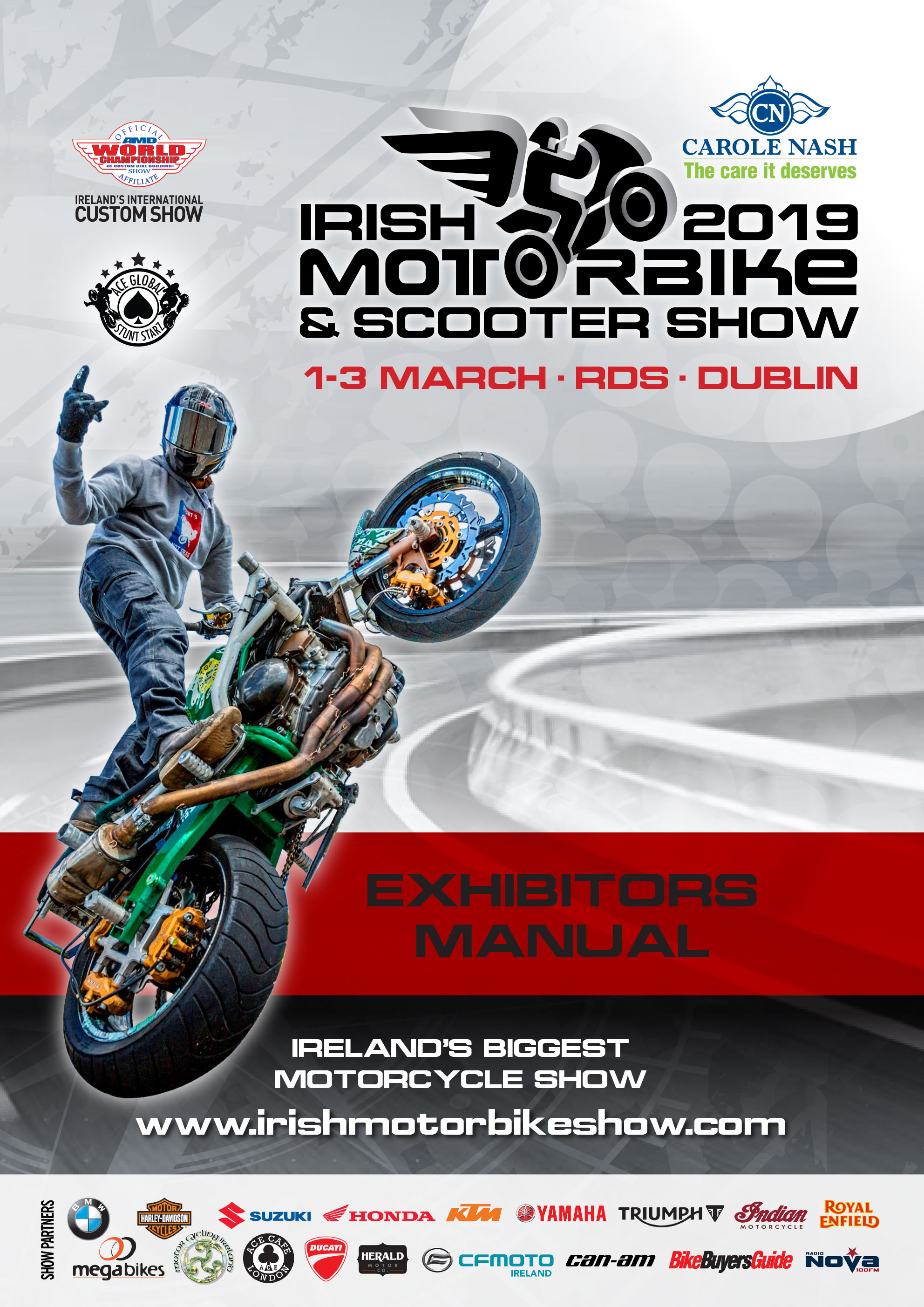 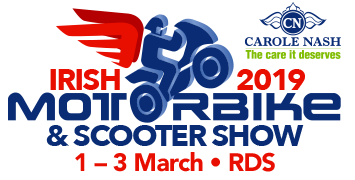 CAROLE NASH IRISH MOTORBIKE & SCOOTER SHOW 2019Please read through this manual carefully, taking note of any deadlines and forms which must be completed. Special attention should be given to theRULES & REGULATIONS FOR EXHIBITING on Page 3Please complete and return the relevant pages IMMEDIATELY  as per deadline on page 4SDL Exhibitions Ltd Rathfarnham 14Tel: +353 (0)1 490 0600Fax: +353 (0)1 490 8934Email: info@sdlexpo.com Web: www.sdlexpo.com  All Stands must be finished to an acceptable standard.  No unfinished walls or partitions should be visible.  Stands may not be designed or erected in such a way as to disadvantage another exhibitor.Your attention is drawn to “Conditions for the Supply of Electricity” outlined on page 16 of this manual.Exhibitors not availing of the standfitting package are required to submit a copy of the plan for their stand at least three weeks before the commencement of stand build-up.  Please advise your standfitting contractor of this requirement.No signs, graphic panels, banners or other exhibits or display equipment may be fixed or attached to any part of the building.  All displays must be free standing or attached to an adequate display system or structure.Work on all stands must be completed not later than the evening before the exhibition opens.  No work, erection, decoration or wiring may be undertaken on stands once the exhibition is open.Only fire retardant materials may be used in the construction of exhibition stands.  All timber, hardboard, plywood or similar material must be rendered flame retardant by an acceptable method of impregnation and must have certificates to prove this.  Fireproof certificates are also required for all stand dressings such as drapes, furniture etc. Exhibitors are particularly reminded that foam or rubber back carpet is NOT permitted and the fire officer will only permit fire resistant carpet tiles and fire proofed carpet to be used in exhibitions.  All carpets and carpet tiles used on exhibition stands must have a certificate to state that they conform to fireproof standards BS4790.  GAS Bottles are NOT permitted in the hall.Your attention is drawn to the performing rights charges imposed by IMRO on the playing of music or promotional videos with music sound tracks.  See IMRO details towards the back of this manual.Excessive noise or loudspeakers are not permitted where these cause interference with other stands.Exhibitors are not permitted to hand out leaflets at the entrances or in the gangway spaces outside of their stand area, or to place leaflets on cars in the vicinity of the exhibition.We regret that the use of the Public Address System is restricted to emergency use and necessary show announcements.In the interest of security, fire doors may not be used by exhibitors once the exhibition is in operation.Exhibitor passes should be worn at all times.Exhibitors should familiarise themselves with the location of emergency exits and fire fighting equipment within the hall.  Please read the emergency procedures material which will be included in your exhibitor’s kit, available from the organisers office during build-up.  All security risks should be reported to the organisers office.The exhibition Regulations and Conditions printed on the back of the Application for Space Form apply.  Your attention is drawn to Paragraph Two of your Application for Space Form which requires that written permission from the organisers must be obtained before you sublet any part of your stand.No food, beverage or confectionery may be sold from stands without the prior written agreement of the organisers and The RDS. A fee may be charged. Children under the age of 16 years are not permitted within the complex during construction or dismantling of any event.All items for sale must be priced and charged in Euros including Irish VAT.All products for sale must be E.C. approved.Exhibitors may not distribute any material which relates to the products or service supplied by another exhibitor. Exhibitors may not approach visitors in the gangways if this interferes with the rights or promotional efforts of another exhibitor.Exhibitors may not attend seminars presented by other exhibitors.Exhibitors agree that they will only promote products or services which they are legally entitled to promote and will make clear to visitors any challenges to their legal right to sell or promote their products of services.Any accident, incident, injury, theft or other loss must be reported immediately to the manager in the organisers officeNo helium balloons or other floating objects may be distributed to visitors without the consent of the organisers.All exhibitors selling and/or advertising electrical and electronic equipment (EEE) undertake to comply with the Waste Management (Waste Electrical and Electronic Equipment) (WEEE) Regulations, SI 340 of 2005. Note: Your stand maybe inspected for compliance with the WEEE Regulations by the relevant regulatory authority.  Further information on your obligations may be found at www.epa.ie or by phoning Lo Call 1890 33 55 99Special Requirement for Bike Show:Petrol must be removed from all exhibits before they are brought into the hall. Once on display all batteries must be disconnected.All bikes will be inspected by the organisers and a tag placed on all bikes that are compliant to facilitate easy inspection by the fire authorities who regularly inspect consumer shows at the RDS. No motors, engines or power driven hinery may be operated at the event other than approved and schedule demonstrations and competitions. SDL Exhibitions Ltd ALL BIKES MUST HAVE PETROL TANKS EMPTIED AND BATTERIES DISCONNECTEDIf you require any assistance completing these forms, please call Ruta or Karen on (01) 490 0600All prices should be checked before making a booking as rates may be subject to change*** CLICK HERE  TO COMPLETE THIS FORM ONLINE*** RecommendedEXHIBITOR LISTINGSEach Exhibitor will receive a free listing in the Show Guide published in the Bike Buyers Guide. The following details will also appear on the website www.irishmotorbikeshow.com including Company Name, Stand No. and Website Address.To ensure you are included in these free promotional listings please complete and return this form without delay. We recommend that this form is completed online CLICK HERE to complete it now.  Information provided on this page will be used on all publicity material, show guide and website. Your trading name will be used for your fascia sign over your stand if standfitting has been ordered.A Show Guide will be published in Bike Buyers Guide on Thursday, 23rd February and will be available at the Show.  Special advertising rates have been negotiated with Bike Buyers Guide to provide Exhibitors with an excellent promotional opportunity. For further details contact: Paul Browne, T: +353(0)87 6556099 E: paul@bikebuyersguide.ie *** CLICK HERE TO COMPLETE THIS FORM ONLINE***Please complete to ensure visitors can find your products in the Exhibition and on the Exhibition website. The PRODUCT INDEX will allow visitors to find the product you are selling. Please complete both the Brand Name Listing and The Product Listing. BRANDS YOU HAVE ON YOUR STAND  LIST OF PRODUCTS YOU HAVE ON YOUR STAND:EXHIBITOR KITEach exhibiting company is provided with an exhibition kit which includes your exhibition passes, car park passes, complimentary exhibition enquiry pads and other details relating to the operation of the exhibition.  Exhibitor kits with exhibitor and car park passes are only available from the Organisers office on the days of build-up and ARE NOT forwarded by postEXHIBITOR PASSESExhibitor passes MUST be worn by all stand personnel during the exhibition. Passes will be checked by security to gain access to the hall during opening times, ID may be required. CLICK HERE to complete personalised exhibitor passes form.PLEASE NOTE: Each exhibitor will receive personalised passes on the following basis:Stand size up to 10 sq. Metres	3 Passes		Stand size 11-30 sq. Metres	6 Passes		 Stand size over 30 sq. Metres	8 PassesCAR PARK PASSESEach exhibitor will receive car park passes on the following basis:Stand size up to 10 sq. Meters 	  1 Car Park Pass         Stand size 11-30 sq. Meters	  2 Car Park Passes	Stand size over 30 sq. Meters	  3 Car Park PassesWe regret that space in the exhibitor’s car park is limited.Please enter the RDS by the Anglesea Road Gate and Door 4 COMPLIMENTARY/DISCOUNT TICKETS50 Complimentary Invitation Tickets, valid for Friday, will be forwarded automatically to each Exhibitor. These tickets provide FREE ADMISSION to the Exhibition (on the Preview/VIP day).  They should be distributed to special customers and potential customers by your representatives, by direct mail, by inclusion with invoices, statements and circulars etc. Discount tickets are currently available online CLICK HEREExhibitors will be sent a link and promo code to allow them purchase discounted tickers online after the general ticket discount offer ends.SAFETY REQUIREMENTS-PETROL REMOVAL SERVICECAROLE NASH IRISH MOTORBIKE & SCOOTER SHOW 2019The RDS have instructed the organisers that all bikes must have their fuel tanks emptied and batteries disconnected before they are permitted to enter the hall.To assist exhibitors a free service, if necessary, will be provided during the build-up. To help us ensure that this runs smoothly please complete and return this form.We regret that petrol cannot be returned after the show but small amounts will be available where bikes need to be started for loading or removal by road.DETAILSTERMS AND CONDITIONS FOR EXHIBITORS DISTRIBUTING FOOD AND BEVERAGE PRODUCTS FOR SAMPLING AT AN EVENTCAROLE NASH IRISH MOTORBIKE & SCOOTER SHOW 2019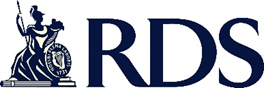 RDS Rules and RegulationsThe Organiser is bound by the RDS Premises Rules and Regulations which state ……..’The Society retains the sole rights for the sale or distribution of any article of food, drink or tobacco through such catering contractor or contractors as the Society may nominate from time to time’.Need for Sampling.The RDS recognises the need for marketing and sampling product at exhibitions and in this regard is happy to allow free sampling in a controlled and approved manner.Notice.The Organiser of an Event must advise and receive approval from the RDS Hospitality Services Manager for any exhibit that will be distributing free food or beverage product at the event, on the appropriate application form.Sizes.The following maximum sample sizes only will be permitted and they must be served FOC:Soft and Hot Drinks -50ml (1.75fl oz.)Beers/Ciders             - 50ml (1.75fl oz.)Wine/Fortified Wine/Champagne/ Alcopops and similar – 25ml (0.9fl oz.)Spirits and similar - 5ml (0.18fl oz.)‘Bite size’ portions of food with individual cocktail sticks if required.Individually wrapped items.Health and Safety.It is the responsibility of the organiser to ensure that exhibitors comply with all matters of Health and Safety as required by law and any requirements of the HSE Environmental Health Officer.No charge. Sample portions will be distributed free of charge.Exit Samples. Samples of products in portions bigger than those listed at point 4 above, may be distributed to visitors as they leave the event, on the understanding that these samples may not be consumed on site. This would apply to ‘Goodie Bags’ containing a variety of free products distributed at some events.Alcohol. If sampling alcoholic beverage, the exhibitor must ensure that samples are not distributed to those under 18 years of age. Proof of age must be produced where necessary. If there is doubt about the customer’s age and no proof of age is available, then samples must not be given. Only 1 sample portion per customer may be distributed at any event. Any necessary licence requirement in this regard, is the responsibility of the organiser. Breach of Conditions.Should an organiser or exhibitor breach these Terms and Conditions, the RDS will have the offending exhibit/s cease carrying on business at the event, in whatever manner it deems appropriate.Application. An application is made subject to the RDS ‘Terms and Conditions for Exhibitors Distributing Food and Beverage Products at an Event’ and the ‘RDS Premises Rules and Regulations’.APPLICATION FORM FOR PERMISSION FOR AN EXHIBITOR TO DISTRIBUTE FOOD OR BEVERAGE PRODUCT FOR SAMPLING / MARKETING PURPOSESCAROLE NASH IRISH MOTORBIKE & SCOOTER SHOW 2019To be completed by the Exhibitor This form should be sent or emailed to:Paolo RomeriHospitality Services ManagerRDSBallsbridge Dublin 4          Email: catering@rds.ie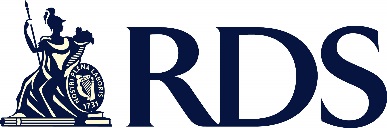 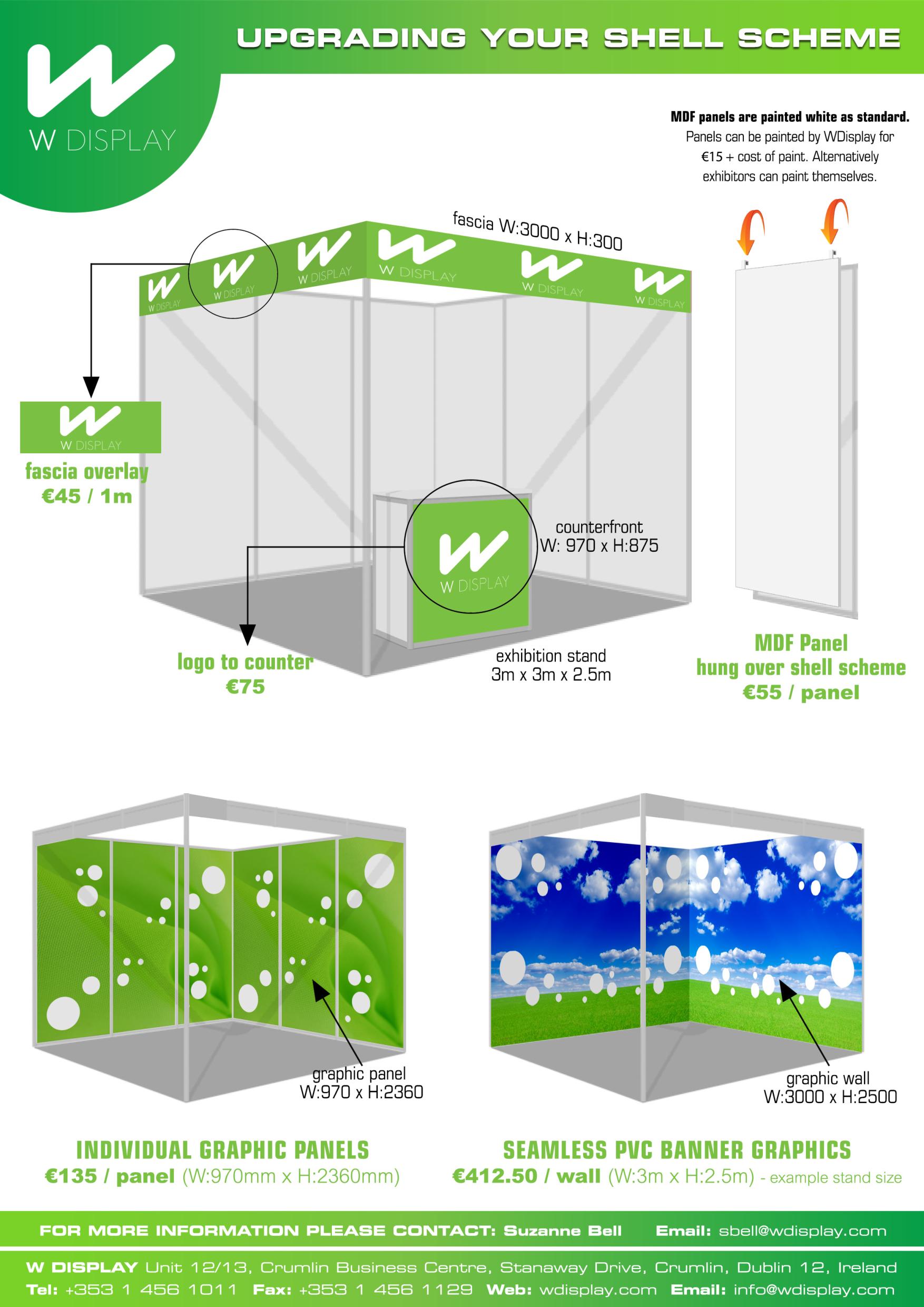 KELOWNA ELECTRICAL LTD. has been appointed as the official electrical contractor for the Carole Nash Irish Motorbike & Scooter Show and ALL electrical installations must be executed by them.  The installation of electrical work by any persons other than the official electricians is expressly prohibited and no exhibitor or his staff may alter or otherwise interfere with any electrical installation.All prices quoted include hire and installation of wiring, fitting, lamps, fuseboards and maintenance during the exhibition.Please carefully list all your electrical requirements overleaf, complete the ORDER FORM and return same to Kelowna Electrical Ltd as soon as possible.Where an exhibitor requires fittings in a specific position, a sketch must be enclosed with the ELECTRICAL ORDER FORM.  In the absence of specific instructions, all light fittings will be positioned on the rear of the facia boards and power points at floor level on the rear wall.NOTE: SPACE ONLY EXHIBITORSExhibitors who have not reserved the standfitting package must provide or order some structure onto which lighting and sockets can be attached.Payment in full must be forwarded with the ORDER FORM.  A receipted detailed invoice will be returned in acknowledgement.  NO orders will be processed until payment is received in full. ELECTRICAL LTD. Tel: +353 (0)1 821 4618.  Fax: +353 (0)1 824 3980  Mobile:+353 (0)87 257 0731 E-Mail:   - Kelowna Electrical will be pleased to submit separate quotations for any electrical work not covered by this standard form, including special lighting effects, power supply etc.Display contractors must order their requirements for their clients via the ELECTRICAL ORDER FORM (see overleaf) and will be invoiced accordingly.Note – All Exhibitors.  It is the responsibility of each exhibitor to ensure that all electrical supply is switched off at the end of each day of the show.			PLEASE RETURN YOUR ELECTRICAL ORDER FORM AS SOON AS POSSIBLE       Option A –Shell Scheme Package where the standfitting package has been ordered.            2 spotlights are included with shell stands package.DRAW ON THIS GRID THE PLAN OF YOUR STAND TO SCALE AND INDICATE THE POSITION OF THE REQUIRED WORK. SCALE = 1 METRE                                                                                                      TO THE BACK OF HALL TO THE FRONT OF HALL PAYMENT MAY BE MADE BY VISA OR BANK TRANSFER ONLYRIGGING WILL COMMENCE FOLLOWING MARKOUT  LATE ORDERS RECEIVED AFTER MARKOUT WILL INCUR A SURCHARGEPlease charge VISA – MASTERCARDCard Number 								Security CodeExpiry Date		Signature			Print NameA security code must be provided with credit card details – this is found on the reverse of the card over the cardholder’s signature – Please submit the last 3 digits only of this serial number to enable us to process your details.    PLEASE NOTE IF YOUR ORDER IS THE ONLY ORDER PLACED FOR A SHOW THE COST WILL BE POA.Rigging will NOT be done unless payment is received prior to the event.PLEASE CHECK WITH EVENT ORGANISER TO SEE IF RIGGING CAN BE DONE IN YOUR AREAActavo reserve the right to decline to hang items that are deemed unsuitable and unsafe to be hung.The RDS will provide fork lifting facilities free of charge on a first come, first served basis.To assist us plan the forklift requirement please indicate below the number of lifts your will require and the approximate time of your arrivalPlease Note: Fork lifts will be provided for re-loading on Sunday after the show. Please allow 2 to 3 hours for this operation.Water While we will make every effort to arrange lifts at the time requested, completion and return of this from does not guarantee that a fork lift will be available at the time requested.Payment options: Cheques should made payable to W Display, Cheques in Euro drawn on an Irish bank, Bankers draft in Euro drawn to W Display Bank transfer to the following account: A/C name 	Modern Woodcraft Ltd t/a W Display Bank: Allied Irish Bank, Main Street, Tallaght, Dublin 24 A/C No:           24422017 / Sort Code:93-33-17 / Swift Code:AIBKIE2D / IBAN:IE 44 AIBK 933317 24422017If you wish to pay by Credit card please call our office and Marian or Ann will take your detailsThe stand cleaning service provides for the cleaning of all carpets, the dusting of surfaces, the removal of litter such as coffee cups and the emptying of ashtrays before the Exhibition opens and each night thereafter.Passageways and communal areas are cleaned by the Organisers.CHARGES FOR THE DURATION OF THE EXHIBITIONOrders must be accompanied by full payment and invoices will be issued on receipt of payment.Cheques should be made payable to SDL Exhibitions Ltd.Orders must be accompanied by full payment.Cheques should be made payable to Ablecom Ltd.PLUMBING SERVICES PROVIDED				COST		QUANTITY		AMOUNTWater & Waste Supply						€185.00		__________		€_________Water Supply Only						€170.00		__________		€_________Additional Water & Waste Supply				€ 95.00		__________		€_________Additional Water Supply						€ 85.00		__________		€_________Hire of Single Sink						€ 65.00		__________		€_________Hire of Double Sink						€ 75.00		__________		€_________Supply & Fit Undersink Water Heater (see note below)		€ 95.00		__________		€_________Supply & Fit Auto Pump for Waste (see note below)		€ 95.00		__________		€________	Hire of Portable Hand Wash Sink				€ 115.00	__________		€________NOTE: When ordering an Undersink Water Heater or a Pump for Waste, a separate electrical socket should be ordered.											SUB-TOTAL:		€_________											VAT @ 23%:		€_________											TOTAL:		€_________Orders must be accompanied by full payment. Bank:   Bank of Ireland, Bray, Co. Wicklow, Ireland.Account Name:  A N O’ Neill Ltd.   IBAN:   IE78BOFI90103654768007BIC/Swift Code:  BOFIIE2D     Account No. 54768007    Sort Code  90 10 36VAT LIABILITY FOR NON-IRISH EXHIBITORSExhibitors whose business are resident outside the State and who are not registered with the Irish Revenue Commissioners for VAT will be required to pay VAT on the goods they sell off their stand at the show, directly to the VAT officer, who may call to their stand at the exhibition.Orders taken and invoiced subsequently from outside the State are not affected.Should you wish to clarify the position regarding VAT on imported goods please contact:Office of the Inspector of TaxesCity Centre 1 Tel: +353 (0)1 865 5000 Web: www.revenue.ieCHARGES FOR MUSIC COPYRIGHTIMRO, the Irish Music Copyright Organisation, visit every exhibition and will charge exhibitors for music played on theirstands either directly from cassettes, CD’s or records or as part of promotional videos. For further information pleasecontact:IMROCopyright House, Pembroke Row,  2Tel: +353 (0)1 661 4844	Fax: +353 (0)1 676 3125E-Mail: info@imro.ie Web: www.imro.ieWASTE ELECTRICAL & ELECTRONIC EQUIPMENT(WEEE)All exhibitors selling and/or advertising electrical and electronic equipment (EEE) undertake to comply with the Waste Electrical and Electronic Equipment (WEEE) Regulations SI 340 of 2005.Note: Your stand maybe inspected for compliance with the WEEE Regulations by the relevant regulatory authority.  Further information on your obligations may be found may be found at www.epa.ie or by Lo Call 1890 33 55 99. Full Details for what is require can be found HEREFIRE & SAFETYOn your arrival at your stand in the exhibition area please note where the nearest fire fighting equipment is located.It is essential that all exhibitors and their contractors and agents be familiar with the current fire regulations regarding construction, furnishings and fittings for stands in the exhibition area.We would alert those exhibitors who have purpose built stands – particularly those outside  – of the very strict nature of the fire regulations within .  Fire certificates will be required for any stand dressing materials.All waste, refuse and packaging materials must be removed from the exhibition area.  Please contact the organisers with regard to storage of any materials/stock.PLEASE NOTE! PARKING ON THE EMERGENCY ACCESS ROUTE IS PROHIBITEDCONTENTS CAROLE NASH IRISH MOTORBIKE & SCOOTER SHOW 2019BUILD-UP AND PULL-OUT DETAILSEXHIBITION CONTACT DETAILS2RULES & REGULATIONS3DEADLINE CHECK LIST FOR COMPLETION OF FORMS4USEFUL SERVICES 5SUGGESTED ACCOMMODATION6/7/8EXHIBITOR LISTINGS  FORM **9PRODUCT INDEX  FORM **10PERSONALISED EXHIBITOR PASSES  FORM **11SAFETY REQUIREMENTS (petrol removal services)12FOOD & BEVERAGE APPLICATION FORM13/14SHELL SCHEME UPGRADE FORM 15CONDITIONS FOR THE SUPPLY OF ELECTRICITY16ELECTRICAL ORDER FORM17ELECTRICAL GRID PLAN18DROP BARS ORDER FORM19FORK LIFTING ORDER FORM20FURNITURE ORDER -  W Display FORM  21FURNITURE ORDER – Higgins Furniture Hire FORM  22FURNITURE ORDER – Hire All FORM  23FURNITURE ORDER – National Event Hire FORM  24STAND CLEANING ORDER FORM25TEMPORARY PHONE LINES/ INTERNET ORDER FORM26WATER CONNECTION ORDER FORM27VAT AND COMPLIANCE28** FORMS AVAILABLE ONLINE EXHIBITION DATES AND TIMESCAROLE NASH IRISH MOTORBIKE & SCOOTER SHOW 2019EXHIBITION DATES AND TIMESCAROLE NASH IRISH MOTORBIKE & SCOOTER SHOW 2019Friday 1st March 2.00pm - 8.00pmSaturday 2nd March 10.00am - 6.00pmSunday 3rd March 10.30am - 6.00pmStand Build-up Dates & TimesWednesday 27th February (Main Hall only)12.00am - 6.00pmThursday 28th February (All Areas)7.30am - 7.00pmFriday 1st March (Stands ready for opening by 12:00)7.30am - 1.00pmStand Dismantling Dates & TimesSunday 3rd March (The Hall must be cleared on Sunday Night)6.00pm - 10.00pmEXHIBITION CONTACT INFORMATIONEXHIBITION CONTACT INFORMATIONEXHIBITION CONTACT INFORMATIONOrganisersSDL Exhibitions Ltd.18 Main Street, Rathfarnham, Dublin 14Tel: +353 (0)1 490 0600Fax: +353 (0)1 490 8934E:   info@sdlexpo.comShow DirectorRuth LemassT:   +353 (0)1 405 5550M:  +353 (0)87 249 7716E:   ruth@sdlexpo.comFeatures & MarketingJoeleen IrelandT:  +353 (0)1 405 5542M: +353 (0) 87 4658506E:  joeleen@sdlexpo.com AMD Competition EntriesACE Café Classics  Ruta Pak T:  +353 (0)1 490 0600E:   ruta@sdlexpo.com Operations ManagerSafety OfficerSean LemassT: +353 (0)1 490 0600M:  +353 (0)87 2559744E:  sean@sdlexpo.com Organisers OfficeKaren Rutter T:   +353 (0)1 405 5541M:  +353 (0)87 7993969E:   karen@sdlexpo.comAccountsKathryn Hickey T:   +353 (0)1 405 5557E:   kathryn@sdlexpo.comSocial Media ConsultantMs Alex RuhlT: 0044 7909 330071E: alexandra.ruhl25@gmail.comPR Consultant Richard BurkeM: +353 (0) 86 8167822E: richard@thecontentpartnership.ie VenueRDS Main HallBallsbridge, Dublin 4T:  +353 (0)1 668 9878 F:  +353 (0)1 2407 241W:  www.rds.ieRULES AND REGULATIONS FOR EXHIBITINGCAROLE NASH IRISH MOTORBIKE & SCOOTER SHOW 2019DEADLINE CHECK LIST FOR RETURN FORMSCAROLE NASH IRISH MOTORBIKE & SCOOTER SHOW 2019Page NoDetailsDeadlineReturn To9EXHIBITOR LISTINGS & SHOW GUIDEFORM also available online: CLICK HERE1st FebruarySDL ExhibitionsMANDATORY FORM TO BE COMPLETED BY ALL EXHIBITORS10PRODUCT INDEX FORMalso available online:  CLICK HERE1st FebruarySDL ExhibitionsMANDATORY FORM TO BE COMPLETED BY ALL EXHIBITORS11PERSONALISED EXHIBITOR PASSES FORM only available online: CLICK HERE1st FebruarySDL ExhibitionsMANDATORY FORM TO BE COMPLETED BY ALL EXHIBITORS12SAFETY REQUIREMENTS Petrol removal services15th FebruarySDL Exhibitions13/14FOOD & BEVERAGE APPLICATION FORM Mandatory for exhibitors that sell/sample any food, beverage or confectionary products15th FebruaryRDS16/17/18Electrical Orders/Electrical Grid Plan15th February Electrical19Drop Bars15th FebruaryActavo20Forklift order Form 15th FebruarySDL Exhibitions21/22/23/24Furniture Order Forms 25Stand Cleaning 15th FebruarySDL Exhibitions26Temporary Telephone/Internet 15th FebruaryAblecom27Water Connection 15th FebruaryAlex O’Neil USEFUL SERVICESCAROLE NASH IRISH MOTORBIKE & SCOOTER SHOW 2019Main Shell Scheme & Display and Furniture Contractor – Form on Page 21Main Shell Scheme & Display and Furniture Contractor – Form on Page 21Main Shell Scheme & Display and Furniture Contractor – Form on Page 21Main Shell Scheme & Display and Furniture Contractor – Form on Page 21Main Shell Scheme & Display and Furniture Contractor – Form on Page 21Electrics -  Form on Page 17Electrics -  Form on Page 17Electrics -  Form on Page 17W Display12/13 Crumlin Business Centre,Stanaway Drive, Crumlin, Dublin 12Tel: +353 (0)1 456 1011Mob: + 353 87 2885435Email: sbell@wdisplay.com Suzanne BellW Display12/13 Crumlin Business Centre,Stanaway Drive, Crumlin, Dublin 12Tel: +353 (0)1 456 1011Mob: + 353 87 2885435Email: sbell@wdisplay.com Suzanne BellW Display12/13 Crumlin Business Centre,Stanaway Drive, Crumlin, Dublin 12Tel: +353 (0)1 456 1011Mob: + 353 87 2885435Email: sbell@wdisplay.com Suzanne BellW Display12/13 Crumlin Business Centre,Stanaway Drive, Crumlin, Dublin 12Tel: +353 (0)1 456 1011Mob: + 353 87 2885435Email: sbell@wdisplay.com Suzanne BellW Display12/13 Crumlin Business Centre,Stanaway Drive, Crumlin, Dublin 12Tel: +353 (0)1 456 1011Mob: + 353 87 2885435Email: sbell@wdisplay.com Suzanne BellKelowna Electrical Ltd11 Springlawn Drive, BlanchardstownDublin 15T:  +353 (0)1 821 4618 M: +353 (0)87 2570731E: Kelowna@eircom.net Contact: Paul BrennanKelowna Electrical Ltd11 Springlawn Drive, BlanchardstownDublin 15T:  +353 (0)1 821 4618 M: +353 (0)87 2570731E: Kelowna@eircom.net Contact: Paul BrennanKelowna Electrical Ltd11 Springlawn Drive, BlanchardstownDublin 15T:  +353 (0)1 821 4618 M: +353 (0)87 2570731E: Kelowna@eircom.net Contact: Paul BrennanDisplay ContractorsDisplay ContractorsDisplay ContractorsDisplay ContractorsDisplay ContractorsDisplay ContractorsDisplay ContractorsDisplay ContractorsHaughton Exhibitions15 Knockmitten LaneWestern Ind Est, Dublin 12 T: +353 (0)1 450 5500E: info@haughtonexhibitions.ieW: www.haughtonexhibitions.ieContact: Conor HaughtonExhibit A DisplaysCurraheen, TraleeCo Kerry M:  +353 (0)87 2562788E:  info@exhibitadisplays.ieContact:  Alan CollinsExhibit A DisplaysCurraheen, TraleeCo Kerry M:  +353 (0)87 2562788E:  info@exhibitadisplays.ieContact:  Alan CollinsExhibit A DisplaysCurraheen, TraleeCo Kerry M:  +353 (0)87 2562788E:  info@exhibitadisplays.ieContact:  Alan CollinsExhibit A DisplaysCurraheen, TraleeCo Kerry M:  +353 (0)87 2562788E:  info@exhibitadisplays.ieContact:  Alan Collins3 Rock Eco 7-8 Crog Avenue Clondalkin Industrial EstateDublin 22T:  457 0188 E:  info@3rockeco.ieTotal ExpoWhitestown Industrial Estate,Tallaght, Dublin 24 T: +353 (0)1 775 6919E: info@totalexpo.ie Contact:  Hugh BagnallTotal ExpoWhitestown Industrial Estate,Tallaght, Dublin 24 T: +353 (0)1 775 6919E: info@totalexpo.ie Contact:  Hugh BagnallFurniture Hire -  Form on Pages 23/24Furniture Hire -  Form on Pages 23/24Furniture Hire -  Form on Pages 23/24Furniture Hire -  Form on Pages 23/24Furniture Hire -  Form on Pages 23/24Furniture Hire -  Form on Page 22Furniture Hire -  Form on Page 22Furniture Hire -  Form on Page 22Hire All Services,Stillorgan Ind Pk Dublin 8T: +353 (0)1 295 3821E: info@hireall.ieW: www.hireall.ie National Event Hire Unit 14 City Link Bus Pk, Forge Hill, CorkT: +353 (0)1 450 9922     E: Catherine@neh.ie Contact: Catherine LarkinNational Event Hire Unit 14 City Link Bus Pk, Forge Hill, CorkT: +353 (0)1 450 9922     E: Catherine@neh.ie Contact: Catherine LarkinNational Event Hire Unit 14 City Link Bus Pk, Forge Hill, CorkT: +353 (0)1 450 9922     E: Catherine@neh.ie Contact: Catherine LarkinNational Event Hire Unit 14 City Link Bus Pk, Forge Hill, CorkT: +353 (0)1 450 9922     E: Catherine@neh.ie Contact: Catherine LarkinHiggins Furniture HireDuneany, Kildare TownCo Kildare T: +353 (0)45 526300 F: +353 (0)45 526400E: hire@higgins.ieHiggins Furniture HireDuneany, Kildare TownCo Kildare T: +353 (0)45 526300 F: +353 (0)45 526400E: hire@higgins.ieHiggins Furniture HireDuneany, Kildare TownCo Kildare T: +353 (0)45 526300 F: +353 (0)45 526400E: hire@higgins.ieWater Connection -  Form on Page 27Water Connection -  Form on Page 27Water Connection -  Form on Page 27Water Connection -  Form on Page 27Water Connection -  Form on Page 27Broadband - Form on Page 26Broadband - Form on Page 26Broadband - Form on Page 26A.N. ONeill Ltd 48C Robinhood Ind Estate Dublin 22T: +353 (0)1 276 7873M: +353 (0)87 2572077E: anoeill@gmail.com Contact: Alex O’NeillA.N. ONeill Ltd 48C Robinhood Ind Estate Dublin 22T: +353 (0)1 276 7873M: +353 (0)87 2572077E: anoeill@gmail.com Contact: Alex O’NeillAblecom Tel:+353 (0)1  296 3738Email:  sales@ablecom.ieWebsite: www.ablecom.ieAblecom Tel:+353 (0)1  296 3738Email:  sales@ablecom.ieWebsite: www.ablecom.ieDrop Bars -  Form on Page 19Drop Bars -  Form on Page 19Drop Bars -  Form on Page 19Drop Bars -  Form on Page 19Drop Bars -  Form on Page 19CateringCateringCateringActavo The Grange, Newcastle Road, Lucan, Co DublinTel: +353(0)1 505 5888 / Fax: +353(0)1 505 5819 Contact: Máirtín LaneEmail: Mairtin.Lane@actavo.comActavo The Grange, Newcastle Road, Lucan, Co DublinTel: +353(0)1 505 5888 / Fax: +353(0)1 505 5819 Contact: Máirtín LaneEmail: Mairtin.Lane@actavo.comActavo The Grange, Newcastle Road, Lucan, Co DublinTel: +353(0)1 505 5888 / Fax: +353(0)1 505 5819 Contact: Máirtín LaneEmail: Mairtin.Lane@actavo.comRDS Hospitality Dublin 4T:  +353 (0)1 260 2632E:  Email: maria@withtaste.ieContact: Maria BorhaRDS Hospitality Dublin 4T:  +353 (0)1 260 2632E:  Email: maria@withtaste.ieContact: Maria BorhaRDS Hospitality Dublin 4T:  +353 (0)1 260 2632E:  Email: maria@withtaste.ieContact: Maria BorhaAudio Visual Hire Audio Visual Hire Audio Visual Hire Audio Visual Hire Audio Visual Hire PrintingPrintingPrintingMagpie Audio Visual Ltd30 BlackpittsDublin 8 T: +353 (0)1 473 8400E: info@magpieav.ie Contact: Barry RedmondMagpie Audio Visual Ltd30 BlackpittsDublin 8 T: +353 (0)1 473 8400E: info@magpieav.ie Contact: Barry RedmondMagpie Audio Visual Ltd30 BlackpittsDublin 8 T: +353 (0)1 473 8400E: info@magpieav.ie Contact: Barry RedmondMagpie Audio Visual Ltd30 BlackpittsDublin 8 T: +353 (0)1 473 8400E: info@magpieav.ie Contact: Barry RedmondMagpie Audio Visual Ltd30 BlackpittsDublin 8 T: +353 (0)1 473 8400E: info@magpieav.ie Contact: Barry RedmondMaster Photo 4/6 Heytesbury Lane, Ballsbridge, Dublin 4T: + 353(0)1 668 5203M: +353(0)85 8661922E: jmolloy@masterphoto.ie Contact: John MolloyMaster Photo 4/6 Heytesbury Lane, Ballsbridge, Dublin 4T: + 353(0)1 668 5203M: +353(0)85 8661922E: jmolloy@masterphoto.ie Contact: John MolloyMaster Photo 4/6 Heytesbury Lane, Ballsbridge, Dublin 4T: + 353(0)1 668 5203M: +353(0)85 8661922E: jmolloy@masterphoto.ie Contact: John MolloyGraphic Outputs & Pop Up SignsGraphic Outputs & Pop Up SignsGraphic Outputs & Pop Up SignsGraphic Outputs & Pop Up SignsPrinting Printing Printing Horizon Print Solutions U2A Phoenix Ind Est, Navan Rd, Dublin 15T: + 353(0)1 868 1257E:akerrigan@horizonhouse.ie Contact: Alan  KerriganApplied Signs & Display Old Airport Road,Santry, Dublin 9.Email: Alison Burns Tel: 01-8163350 Alison@AppliedSigns.iewww.appliedsigns.ieApplied Signs & Display Old Airport Road,Santry, Dublin 9.Email: Alison Burns Tel: 01-8163350 Alison@AppliedSigns.iewww.appliedsigns.ieApplied Signs & Display Old Airport Road,Santry, Dublin 9.Email: Alison Burns Tel: 01-8163350 Alison@AppliedSigns.iewww.appliedsigns.ieApplied Signs & Display Old Airport Road,Santry, Dublin 9.Email: Alison Burns Tel: 01-8163350 Alison@AppliedSigns.iewww.appliedsigns.ieSooner Than Later24 Kill AvenueDun LaoghaireCo DublinTel. (0)1 284 4777E:info@soonerthanlater.com SUGGESTED ACCOMMODATIONSUGGESTED ACCOMMODATIONSUGGESTED ACCOMMODATIONSUGGESTED ACCOMMODATIONHotelContact Details                E-mailRoomsClayton Hotel Ballsbridge ****Show Partner Merrion Road Ballsbridge Dublin 4(2 Min Walk)T: +353 (0)1 668 1111E: reservations.ballsbridge@claytonhotels.comW: www.claytonhotels.com€125.00 Single Room Only          €135 Twin Room Only Rates Subject to availabilitySandymount Hotel ***Herbert RoadDublin 4(5 Min Drive)T: +353 (0)1 614 2000E:  info@sandymounthotel.ie W: www.sandymounthotel.ie €129 B&B / €125 Room Only per single per night€139 B&B / €135 Room Only per twin/double per nightThe Schoolhouse ****2/8 Northumberland Rd BallsbridgeDublin 4 (5 Min Drive)T: +353 (0)1 667 5014E: reservations@schoolhousehotel.comW: www.schoolhousehotel.com €119 Double Room B&B             Rates Subject to availabilityBallsbridge Hotel ***Pembroke RoadDublin 4(3 Min Drive)T:+353 (0)1 637 9300 E: Reservations@ballsbridgehotel.com W: www.ballsbridgehotel.com €155 Single B&B / €165 Double B&B Rates Subject to availabilityClayton Hotel Leopardstown ***(formerly Bewley's Hotel) Central Park Leopardstown Dublin 18(15 Min Drive)T: +353 (0)1 293 5000E: reservations.leopardstown@claytonhotels.comW: www.claytonhotelleopardstown.comDouble Occupancy From €118 Room Only - €146 B&B Rates Subject to availabilityClayton Hotel Cardiff Lane **** Sir John Rogerson's QuayDublin 2(15 Min Drive)T: +353 (0)1 643 9500info.cardifflane@claytonhotels.comwww.claytonhotelcardifflane.comDouble Occupancy €215.00 B&B Rates Subject to availabilityClayton Hotel Burlington Road****Burlington Road Dublin 4 (5 Min Drive)T: +353 (0)1 618 5600E:  reservations.burlingtonroad@claytonhotels.comwww.claytonhotelburlingtonroad.com Double Occupancy From €140 Room Only - €170 B&B Rates Subject to availabilityGrand Canal Hotel ****Grand Canal Street UpperDublin 4(5 Min Drive)T: +353 (0)1 646 1000E:   reservations@GrandCanalhotel.com W:  www.grandcanalhotel.ie€150 Double Room B&B€129 Room Only Rates Subject to availabilityHerbert Park Hotel ****Herbert RoadDublin 4(2 Min Walk)T: +353 (0)1 667 2200E: reservations@herbertparkhotel.ieW: www.herbertparkhotel.ie B&B Single €175 B&B Double €190 Rates Subject to availabilityInterContinental *****(Formerly 4 Seasons)Simmonscourt RoadBallsbridge Dublin 4(2 Min Walk)	T: +353 (0)1 665 4000E:  reservations@icdublin.comW:  www.intercontinentaldublin.ieVisit Website for best available ratesMespil Hotel ***Mespil RoadDublin 4 (5 Min Drive)T: +353 (0)1 488 4600E: reservations@leehotels.com W: www.mespilhotel.com Rooms from €164                            Rates subject to availabilitySUGGESTED ACCOMMODATIONSUGGESTED ACCOMMODATIONSUGGESTED ACCOMMODATIONSUGGESTED ACCOMMODATIONHotelContact Details                E-mailRooms Roxford Lodge Hotel ***46 Northumberland Road Ballsbridge Dublin 4 (5 Min Drive)T: +353 (0)1668 8572E: reservations@roxfordlodge.ie  W: www.roxfordlodge.ie Double Room Only €288          Single Room Only €210                  Rates Subject to availabilityThe Spencer Hotel ****The Spencer Excise Walk IFSC Dublin 1(10 Min Drive)T: +353 (0)1 433 8800 E: reservations@thespencerhotel.com W: www.thespencerhotel.com  €214.00 Double Room B&B Rates Subject to availabilityAberdeen Lodge53-55 Park Avenue Ballsbridge Dublin 4(5 Min Drive)T: +353 (0)1 283 8155E:  info@ aberdeen-lodge.comW: www.aberdeen-lodge.com€165 Double Room                      Rates Subject to availabilityAndorra B&B94 Merrion Road BallsbridgeDublin 4(2 Min Drive)T: +353 (0)1 668 9666E: andorrabb@gmail.com  W: www.andorrabb.comDouble Occupancy From €54 per person sharing                             Single Occupancy From €75          Rates Subject to availability  QUOTE SDLButlers Townhouse44 Lansdowne RoadBallsbridge Dublin 4(5 Min Walk)	T: +353 (0)1 667 4022  M: +353 (0)879436179E:  ana@butlers-townhouse.ieWeb: www.butlers-townhouse.ie €180.00 Double Room B&B       Rates Subject to availabilityDonnybrook Hall B&B6 Belmont Avenue Donnybrook Dublin 4(15 Min Drive)T: +353 (0)1  269 1633E: info@donnybrookhall.comW: www.donnybrookhall.com €100.00 per Single Room B&B €150.00 per Double Room B&B Rates Subject to AvailabilitySUGGESTED ACCOMMODATIONSUGGESTED ACCOMMODATIONSUGGESTED ACCOMMODATIONSUGGESTED ACCOMMODATIONHotelContact Details                E-mailRooms Pembroke Townhouse 90 Pembroke RoadBallsbridge Dublin 4(3 Min Drive)T: +353 (0)1 660 0277  E: info@pembroketownhouse.ieW: www.pembroketownhouse.ie €170.00 Double Room B&B Rates Subject to AvailabilityPremier Suites 50-56 Merrion RoadDublin 4(2 Min Walk)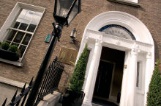 T: +353 (0)1  638 1124T:  +353 (0)1639 1114 M: +353(0)86 8387508  E:   pmulligan@premiersuites.eu W: www.premiersuites.eu 10% Off Best Available Rate   Quote RDS10 Waterloo Lodge 23 Waterloo RoadBallsbridge Dublin 4 (5 Min. Drive)T: +353 (0)1  668 5380E: info@waterloolodge.com   W: www.waterloolodge.com €160.00 Double Room B&B Rates Subject to AvailabilityYour Home From Home Luxury self-catering apartmentsT: +353 (0)1 678 1100E: donal@yourhomefromhome.comW: www.yourhomefromhome.com Call for best Rates - Quote SDLEXHIBITOR SHOW GUIDE LISTINGS FORMCAROLE NASH IRISH MOTORBIKE & SCOOTER SHOW 2019Company Name: Company Name: Company Name: Company Name: Company Name: Company Name: Company Name: Trading Name:          (to be used on all publicity material, show guide,website and fascia sign over your stand IF stand fitting is ordered)Trading Name:          (to be used on all publicity material, show guide,website and fascia sign over your stand IF stand fitting is ordered)Trading Name:          (to be used on all publicity material, show guide,website and fascia sign over your stand IF stand fitting is ordered)Trading Name:          (to be used on all publicity material, show guide,website and fascia sign over your stand IF stand fitting is ordered)Trading Name:          (to be used on all publicity material, show guide,website and fascia sign over your stand IF stand fitting is ordered)Trading Name:          (to be used on all publicity material, show guide,website and fascia sign over your stand IF stand fitting is ordered)Trading Name:          (to be used on all publicity material, show guide,website and fascia sign over your stand IF stand fitting is ordered)Stand No:Stand No:Stand No:Tel for Sales Enquiries:  Tel for Sales Enquiries:  Tel for Sales Enquiries:  Email for Sales Enquiries:Email for Sales Enquiries:Email for Sales Enquiries:Email for Sales Enquiries:Website:Website:Short Details of your Product Description:Short Details of your Product Description:Long Details of your Product Description (20 words max):Long Details of your Product Description (20 words max):PRODUCT INDEX FORMCAROLE NASH IRISH MOTORBIKE & SCOOTER SHOW 2019Company Name:Company Name:Stand No: Trading Name:Trading Name:Contact Name:Contact Name:     Tel:Email: Mob: Mob:Motorbikes HelmetsPerformance EquipmentScootersLeathers Tuning/Custom Parts Electric Bikes Rain wearExhaust systems QuadsSafety WearMotorcycle Training SchoolsOff-Road Bikes Footwear Insurance or/and FinanceTrials BikesScooter Gear Motorcycle RecoveryTrack DaysAudio Systems Motorcycle Hire and ToursWorkshop ToolsTyres      Tracking/Security SystemsEXHIBITOR KITS & INVITATION TICKETS CAROLE NASH IRISH MOTORBIKE & SCOOTER SHOW 2019Company Name: Stand No: Trading Name:Stand Manager: Email: Email: Email:Tel:Mob:Mob:Mob:Mob:2nd Stand Manager:Email:Email:Email:Email:Tel:Mob:Mob:Mob:Mob:Number of Bikes being exhibited:Number of Bikes being exhibited:Number of Bikes being exhibited:Estimated Time of Arrival:    Estimated Time of Arrival:    Day:        Time:Name of Event:Irish Motorbike & Scooter Show 2019Event Date:1st -3rd March 2019Organiser & Contact Name:Mobile No:Stand / Exhibit Name & No.:Stand / Exhibit Contact.Name & Mobile No.:Details of product/s and quantities to be sampled free of charge:Details of product/s and quantities to be sampled free of charge:Details of product/s and quantities to be sampled free of charge:Details of product/s and quantities to be sampled free of charge:I apply to RDS on behalf of the above exhibitor, for permission to distribute free of charge, the product/s listed above, during the above event. I understand that only the product/s and quantities agreed with RDS   may be distributed from the above stand.Signed …………………………………………….  Date …………………………….On behalf of the Organiser……………………………………………………………I apply to RDS on behalf of the above exhibitor, for permission to distribute free of charge, the product/s listed above, during the above event. I understand that only the product/s and quantities agreed with RDS   may be distributed from the above stand.Signed …………………………………………….  Date …………………………….On behalf of the Organiser……………………………………………………………I apply to RDS on behalf of the above exhibitor, for permission to distribute free of charge, the product/s listed above, during the above event. I understand that only the product/s and quantities agreed with RDS   may be distributed from the above stand.Signed …………………………………………….  Date …………………………….On behalf of the Organiser……………………………………………………………I apply to RDS on behalf of the above exhibitor, for permission to distribute free of charge, the product/s listed above, during the above event. I understand that only the product/s and quantities agreed with RDS   may be distributed from the above stand.Signed …………………………………………….  Date …………………………….On behalf of the Organiser……………………………………………………………Approved by…………………………………………  Date………………………….On behalf of RDS ……………………………………………………….Approved by…………………………………………  Date………………………….On behalf of RDS ……………………………………………………….Approved by…………………………………………  Date………………………….On behalf of RDS ……………………………………………………….Approved by…………………………………………  Date………………………….On behalf of RDS ……………………………………………………….This application is made subject to the RDS ‘Terms and Conditions for Distributing Food and Beverage Products for Sampling at an Event’ and the ‘RDS Premises Rules and Regulations’.This application is made subject to the RDS ‘Terms and Conditions for Distributing Food and Beverage Products for Sampling at an Event’ and the ‘RDS Premises Rules and Regulations’.This application is made subject to the RDS ‘Terms and Conditions for Distributing Food and Beverage Products for Sampling at an Event’ and the ‘RDS Premises Rules and Regulations’.This application is made subject to the RDS ‘Terms and Conditions for Distributing Food and Beverage Products for Sampling at an Event’ and the ‘RDS Premises Rules and Regulations’.SHELL SCHEME UPGRADE – W Display CAROLE NASH IRISH MOTORBIKE & SCOOTER SHOW 2019CONDITIONS FOR THE SUPPLY OF ELECTRICITYCAROLE NASH IRISH MOTORBIKE & SCOOTER SHOW 2019ELECTRICAL ORDER FORMCAROLE NASH IRISH MOTORBIKE & SCOOTER SHOW 2019ELECTRICAL ORDER FORMCAROLE NASH IRISH MOTORBIKE & SCOOTER SHOW 2019ELECTRICAL ORDER FORMCAROLE NASH IRISH MOTORBIKE & SCOOTER SHOW 2019ELECTRICAL ORDER FORMCAROLE NASH IRISH MOTORBIKE & SCOOTER SHOW 2019ELECTRICAL ORDER FORMCAROLE NASH IRISH MOTORBIKE & SCOOTER SHOW 2019ELECTRICAL ORDER FORMCAROLE NASH IRISH MOTORBIKE & SCOOTER SHOW 2019ELECTRICAL ORDER FORMCAROLE NASH IRISH MOTORBIKE & SCOOTER SHOW 2019ELECTRICAL ORDER FORMCAROLE NASH IRISH MOTORBIKE & SCOOTER SHOW 2019ELECTRICAL ORDER FORMCAROLE NASH IRISH MOTORBIKE & SCOOTER SHOW 2019ELECTRICAL ORDER FORMCAROLE NASH IRISH MOTORBIKE & SCOOTER SHOW 2019ELECTRICAL ORDER FORMCAROLE NASH IRISH MOTORBIKE & SCOOTER SHOW 2019ELECTRICAL ORDER FORMCAROLE NASH IRISH MOTORBIKE & SCOOTER SHOW 2019ELECTRICAL ORDER FORMCAROLE NASH IRISH MOTORBIKE & SCOOTER SHOW 2019Company Name:Company Name:Trading Name:Trading Name:Stand No: Contact Name:Contact Name:        Address: Tel:Mob:Email:Exhibitors who have ordered full Standfitting will receive 2 spot lights. For extras use Option A.  Space Only Exhibitors must complete Option ‘B’Exhibitors who have ordered full Standfitting will receive 2 spot lights. For extras use Option A.  Space Only Exhibitors must complete Option ‘B’Exhibitors who have ordered full Standfitting will receive 2 spot lights. For extras use Option A.  Space Only Exhibitors must complete Option ‘B’PRODUCTPRODUCTPRODUCTPRICEPRICEPRICEQUANTITYQUANTITYTOTAL TOTAL TOTAL Exhibitors who have ordered full Standfitting will receive 2 spot lights. For extras use Option A.  Space Only Exhibitors must complete Option ‘B’Exhibitors who have ordered full Standfitting will receive 2 spot lights. For extras use Option A.  Space Only Exhibitors must complete Option ‘B’Exhibitors who have ordered full Standfitting will receive 2 spot lights. For extras use Option A.  Space Only Exhibitors must complete Option ‘B’1  13 amp 3 pin double socketTwo Appliances – NO MULTIPLUGS1  13 amp 3 pin double socketTwo Appliances – NO MULTIPLUGS1  13 amp 3 pin double socketTwo Appliances – NO MULTIPLUGS6   €58.006   €58.006   €58.00€€€Exhibitors who have ordered full Standfitting will receive 2 spot lights. For extras use Option A.  Space Only Exhibitors must complete Option ‘B’Exhibitors who have ordered full Standfitting will receive 2 spot lights. For extras use Option A.  Space Only Exhibitors must complete Option ‘B’Exhibitors who have ordered full Standfitting will receive 2 spot lights. For extras use Option A.  Space Only Exhibitors must complete Option ‘B’150 watt spotlight 150 watt spotlight 150 watt spotlight €39.00€39.00€39.00€€€Exhibitors who have ordered full Standfitting will receive 2 spot lights. For extras use Option A.  Space Only Exhibitors must complete Option ‘B’Exhibitors who have ordered full Standfitting will receive 2 spot lights. For extras use Option A.  Space Only Exhibitors must complete Option ‘B’Exhibitors who have ordered full Standfitting will receive 2 spot lights. For extras use Option A.  Space Only Exhibitors must complete Option ‘B’5’ Fluorescent fitting5’ Fluorescent fitting5’ Fluorescent fitting€34.00€34.00€34.00€€€Exhibitors who have ordered full Standfitting will receive 2 spot lights. For extras use Option A.  Space Only Exhibitors must complete Option ‘B’Exhibitors who have ordered full Standfitting will receive 2 spot lights. For extras use Option A.  Space Only Exhibitors must complete Option ‘B’Exhibitors who have ordered full Standfitting will receive 2 spot lights. For extras use Option A.  Space Only Exhibitors must complete Option ‘B’Please note: 20% surcharge for orders onsitePlease note: 20% surcharge for orders onsitePlease note: 20% surcharge for orders onsiteSuspended “High Bay” sodium overhead lights – will light up to 25sqm – No fuseboad neededSuspended “High Bay” sodium overhead lights – will light up to 25sqm – No fuseboad needed€140.00€140.00€140.00€140.00€€€Please note: 20% surcharge for orders onsitePlease note: 20% surcharge for orders onsitePlease note: 20% surcharge for orders onsiteA Structure must be provided on which your electrical supply and/or lighting can be mounted.A Structure must be provided on which your electrical supply and/or lighting can be mounted.A Structure must be provided on which your electrical supply and/or lighting can be mounted.Option B – Space Only Exhibitors, Please use this section when ordering a fuseboard. Exhibitors on Space Only Stands MUST order a fuseboard.Please state  total amps or kilowatt loadingOption B – Space Only Exhibitors, Please use this section when ordering a fuseboard. Exhibitors on Space Only Stands MUST order a fuseboard.Please state  total amps or kilowatt loadingOption B – Space Only Exhibitors, Please use this section when ordering a fuseboard. Exhibitors on Space Only Stands MUST order a fuseboard.Please state  total amps or kilowatt loadingOption B – Space Only Exhibitors, Please use this section when ordering a fuseboard. Exhibitors on Space Only Stands MUST order a fuseboard.Please state  total amps or kilowatt loadingOption B – Space Only Exhibitors, Please use this section when ordering a fuseboard. Exhibitors on Space Only Stands MUST order a fuseboard.Please state  total amps or kilowatt loadingOption B – Space Only Exhibitors, Please use this section when ordering a fuseboard. Exhibitors on Space Only Stands MUST order a fuseboard.Please state  total amps or kilowatt loadingOption B – Space Only Exhibitors, Please use this section when ordering a fuseboard. Exhibitors on Space Only Stands MUST order a fuseboard.Please state  total amps or kilowatt loadingOption B – Space Only Exhibitors, Please use this section when ordering a fuseboard. Exhibitors on Space Only Stands MUST order a fuseboard.Please state  total amps or kilowatt loadingOption B – Space Only Exhibitors, Please use this section when ordering a fuseboard. Exhibitors on Space Only Stands MUST order a fuseboard.Please state  total amps or kilowatt loadingOption B – Space Only Exhibitors, Please use this section when ordering a fuseboard. Exhibitors on Space Only Stands MUST order a fuseboard.Please state  total amps or kilowatt loadingOption B – Space Only Exhibitors, Please use this section when ordering a fuseboard. Exhibitors on Space Only Stands MUST order a fuseboard.Please state  total amps or kilowatt loadingA Structure must be provided on which your electrical supply and/or lighting can be mounted.A Structure must be provided on which your electrical supply and/or lighting can be mounted.A Structure must be provided on which your electrical supply and/or lighting can be mounted.A Structure must be provided on which your electrical supply and/or lighting can be mounted.A Structure must be provided on which your electrical supply and/or lighting can be mounted.A Structure must be provided on which your electrical supply and/or lighting can be mounted.1  13 amp 3 pin double socketTwo Appliances – NO MULTIPLUGS6   €58.006   €58.006   €58.006   €58.006   €58.00€€€A Structure must be provided on which your electrical supply and/or lighting can be mounted.A Structure must be provided on which your electrical supply and/or lighting can be mounted.A Structure must be provided on which your electrical supply and/or lighting can be mounted.20 amp single phase fuseboard€72.00€72.00€72.00€72.00€72.00€€€A Structure must be provided on which your electrical supply and/or lighting can be mounted.A Structure must be provided on which your electrical supply and/or lighting can be mounted.A Structure must be provided on which your electrical supply and/or lighting can be mounted.30 amp single phase fuseboard€85.00€85.00€85.00€85.00€85.00€€€A Structure must be provided on which your electrical supply and/or lighting can be mounted.A Structure must be provided on which your electrical supply and/or lighting can be mounted.A Structure must be provided on which your electrical supply and/or lighting can be mounted.20 amp 3 phase fuseboard	€110.00€110.00€110.00€110.00€110.00€€€30 amp 3 phase fuseboard	€120.00€120.00€120.00€120.00€120.00€€€16 amp c-form socket - blue€55.00€55.00€55.00€55.00€55.00€€€32 amp c-form socket - blue	€72.00€72.00€72.00€72.00€72.00€€€Please noteany exhibitors providing their own spotlights must order a mains and pay a connection fee of €30 per pointPlease noteany exhibitors providing their own spotlights must order a mains and pay a connection fee of €30 per pointPlease noteany exhibitors providing their own spotlights must order a mains and pay a connection fee of €30 per point3 phase connection charge	€76.00€76.00€76.00€76.00€76.00€€€Please noteany exhibitors providing their own spotlights must order a mains and pay a connection fee of €30 per pointPlease noteany exhibitors providing their own spotlights must order a mains and pay a connection fee of €30 per pointPlease noteany exhibitors providing their own spotlights must order a mains and pay a connection fee of €30 per point150 watt spotlight€32.00€32.00€32.00€32.00€32.00€€€Please noteany exhibitors providing their own spotlights must order a mains and pay a connection fee of €30 per pointPlease noteany exhibitors providing their own spotlights must order a mains and pay a connection fee of €30 per pointPlease noteany exhibitors providing their own spotlights must order a mains and pay a connection fee of €30 per pointLow voltage spotlights€36.00€36.00€36.00€36.00€36.00€€€Please noteany exhibitors providing their own spotlights must order a mains and pay a connection fee of €30 per pointPlease noteany exhibitors providing their own spotlights must order a mains and pay a connection fee of €30 per pointPlease noteany exhibitors providing their own spotlights must order a mains and pay a connection fee of €30 per point 5’ fluorescent fitting€36.00€36.00€36.00€36.00€36.00€€€Please noteany exhibitors providing their own spotlights must order a mains and pay a connection fee of €30 per pointPlease noteany exhibitors providing their own spotlights must order a mains and pay a connection fee of €30 per pointPlease noteany exhibitors providing their own spotlights must order a mains and pay a connection fee of €30 per point500 watt quartz iodine floodlights€43.00€43.00€43.00€43.00€43.00€€€Please noteany exhibitors providing their own spotlights must order a mains and pay a connection fee of €30 per pointPlease noteany exhibitors providing their own spotlights must order a mains and pay a connection fee of €30 per pointPlease noteany exhibitors providing their own spotlights must order a mains and pay a connection fee of €30 per point1,000 watt quartz iodine floodlights€60.00€60.00€60.00€60.00€60.00€€€Suspended “High Bay” sodium overhead lights – will light up to 25sqm €140.00€140.00€140.00€140.00€140.00€€€AMP Chart5 AMPS=1 KILOWATT=€16.0020 AMPS=4 KILOWATTS=€64.0030AMPS=6 KILOWATTS=€96.00AMP Chart5 AMPS=1 KILOWATT=€16.0020 AMPS=4 KILOWATTS=€64.0030AMPS=6 KILOWATTS=€96.00AMP Chart5 AMPS=1 KILOWATT=€16.0020 AMPS=4 KILOWATTS=€64.0030AMPS=6 KILOWATTS=€96.00Connection fee for exhibitors spotlight€30.00€30.00€30.00€30.00€30.00€€€AMP Chart5 AMPS=1 KILOWATT=€16.0020 AMPS=4 KILOWATTS=€64.0030AMPS=6 KILOWATTS=€96.00AMP Chart5 AMPS=1 KILOWATT=€16.0020 AMPS=4 KILOWATTS=€64.0030AMPS=6 KILOWATTS=€96.00AMP Chart5 AMPS=1 KILOWATT=€16.0020 AMPS=4 KILOWATTS=€64.0030AMPS=6 KILOWATTS=€96.00Special connection for 24 hour supply€94.00€94.00€94.00€94.00€94.00€€€AMP Chart5 AMPS=1 KILOWATT=€16.0020 AMPS=4 KILOWATTS=€64.0030AMPS=6 KILOWATTS=€96.00AMP Chart5 AMPS=1 KILOWATT=€16.0020 AMPS=4 KILOWATTS=€64.0030AMPS=6 KILOWATTS=€96.00AMP Chart5 AMPS=1 KILOWATT=€16.0020 AMPS=4 KILOWATTS=€64.0030AMPS=6 KILOWATTS=€96.00AMP Chart5 AMPS=1 KILOWATT=€16.0020 AMPS=4 KILOWATTS=€64.0030AMPS=6 KILOWATTS=€96.00AMP Chart5 AMPS=1 KILOWATT=€16.0020 AMPS=4 KILOWATTS=€64.0030AMPS=6 KILOWATTS=€96.00AMP Chart5 AMPS=1 KILOWATT=€16.0020 AMPS=4 KILOWATTS=€64.0030AMPS=6 KILOWATTS=€96.00COMPULSORY WHEN ORDERING FUSEBOARDCOMPULSORY WHEN ORDERING FUSEBOARDCOMPULSORY WHEN ORDERING FUSEBOARDCOMPULSORY WHEN ORDERING FUSEBOARDCOMPULSORY WHEN ORDERING FUSEBOARDCOMPULSORY WHEN ORDERING FUSEBOARDAMP Chart5 AMPS=1 KILOWATT=€16.0020 AMPS=4 KILOWATTS=€64.0030AMPS=6 KILOWATTS=€96.00AMP Chart5 AMPS=1 KILOWATT=€16.0020 AMPS=4 KILOWATTS=€64.0030AMPS=6 KILOWATTS=€96.00AMP Chart5 AMPS=1 KILOWATT=€16.0020 AMPS=4 KILOWATTS=€64.0030AMPS=6 KILOWATTS=€96.00Consumption/Connection charge ______ kw @ €16.00 per kw - for amp chart – see leftConsumption/Connection charge ______ kw @ €16.00 per kw - for amp chart – see leftConsumption/Connection charge ______ kw @ €16.00 per kw - for amp chart – see leftConsumption/Connection charge ______ kw @ €16.00 per kw - for amp chart – see leftConsumption/Connection charge ______ kw @ €16.00 per kw - for amp chart – see leftConsumption/Connection charge ______ kw @ €16.00 per kw - for amp chart – see left€€€AMP Chart5 AMPS=1 KILOWATT=€16.0020 AMPS=4 KILOWATTS=€64.0030AMPS=6 KILOWATTS=€96.00AMP Chart5 AMPS=1 KILOWATT=€16.0020 AMPS=4 KILOWATTS=€64.0030AMPS=6 KILOWATTS=€96.00AMP Chart5 AMPS=1 KILOWATT=€16.0020 AMPS=4 KILOWATTS=€64.0030AMPS=6 KILOWATTS=€96.00TOTAL PRICETOTAL PRICETOTAL PRICE € € €AMP Chart5 AMPS=1 KILOWATT=€16.0020 AMPS=4 KILOWATTS=€64.0030AMPS=6 KILOWATTS=€96.00AMP Chart5 AMPS=1 KILOWATT=€16.0020 AMPS=4 KILOWATTS=€64.0030AMPS=6 KILOWATTS=€96.00AMP Chart5 AMPS=1 KILOWATT=€16.0020 AMPS=4 KILOWATTS=€64.0030AMPS=6 KILOWATTS=€96.00TOTAL INCL 23% VATTOTAL INCL 23% VATTOTAL INCL 23% VAT€€€AMP Chart5 AMPS=1 KILOWATT=€16.0020 AMPS=4 KILOWATTS=€64.0030AMPS=6 KILOWATTS=€96.00AMP Chart5 AMPS=1 KILOWATT=€16.0020 AMPS=4 KILOWATTS=€64.0030AMPS=6 KILOWATTS=€96.00AMP Chart5 AMPS=1 KILOWATT=€16.0020 AMPS=4 KILOWATTS=€64.0030AMPS=6 KILOWATTS=€96.00CHEQUE ENCLOSEDCHEQUE ENCLOSEDCHEQUE ENCLOSED€€€AMP Chart5 AMPS=1 KILOWATT=€16.0020 AMPS=4 KILOWATTS=€64.0030AMPS=6 KILOWATTS=€96.00AMP Chart5 AMPS=1 KILOWATT=€16.0020 AMPS=4 KILOWATTS=€64.0030AMPS=6 KILOWATTS=€96.00AMP Chart5 AMPS=1 KILOWATT=€16.0020 AMPS=4 KILOWATTS=€64.0030AMPS=6 KILOWATTS=€96.00Name on Credit CardName on Credit CardExpiry DateExpiry DateExpiry DateCard NoSecurity Code (on reverse)Security Code (on reverse)Security Code (on reverse)ELECTRICAL GRID PLAN CAROLE NASH IRISH MOTORBIKE & SCOOTER SHOW 2019 Company Name:Company Name:Stand No:Trading Name:Trading Name:Contact Name:Tel:              Mob:              Mob:Email:DROP BARS ORDER FORMCAROLE NASH IRISH MOTORBIKE & SCOOTER SHOW 2019DROP BARS ORDER FORMCAROLE NASH IRISH MOTORBIKE & SCOOTER SHOW 2019DROP BARS ORDER FORMCAROLE NASH IRISH MOTORBIKE & SCOOTER SHOW 2019Please complete this form and return with payment to:Please complete this form and return with payment to:Actavo Events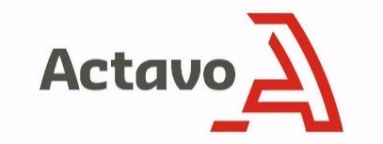 Killeen Road, Dublin 12Tel: +353 (0)1 505 5888Email: info@actavo.com T: +353 1 505 5888E: rigging@actavo.comW: www.actavo.comEvent: Carole Nash Irish Motorbike & SCOOTER SHOW 2019 1 – 3 March 2019, RDS, Main Hall, Dublin Event: Carole Nash Irish Motorbike & SCOOTER SHOW 2019 1 – 3 March 2019, RDS, Main Hall, Dublin Item descriptionQuantityTotal CostDrop Bar(s) standard length 6m @ €150 each 3mm Drop Wire(s) SWL 45 kg @ €75 each	Chain Blocks @ 150.00Truss @ €30.00 per m for 30cm truss, Corner blocks at €30.00eaMotor Hoists POASub -Total CostsSub -Total CostsVAT @ 23%VAT @ 23%Total €Total €Name and Phone contactCompany Name / Stand NoCompany AddressFront of Stand Front of Stand Front of Stand Front of Stand Front of Stand Front of Stand Front of Stand Front of Stand Front of Stand Front of Stand Front of Stand Front of Stand Front of Stand Neighbouring Stand Number _____12345678910Neighbouring Stand Number_____Neighbouring Stand Number _____1Neighbouring Stand Number_____Neighbouring Stand Number _____2Neighbouring Stand Number_____Neighbouring Stand Number _____3Neighbouring Stand Number_____Neighbouring Stand Number _____4Neighbouring Stand Number_____Neighbouring Stand Number _____5Neighbouring Stand Number_____Neighbouring Stand Number _____6Neighbouring Stand Number_____Neighbouring Stand Number _____7Neighbouring Stand Number_____Neighbouring Stand Number _____8Neighbouring Stand Number_____Neighbouring Stand Number _____9Neighbouring Stand Number_____Neighbouring Stand Number _____10Neighbouring Stand Number_____Neighbouring Stand Number ____Neighbouring Stand Number ____Neighbouring Stand Number ____Neighbouring Stand Number ____Neighbouring Stand Number ____Neighbouring Stand Number ____Neighbouring Stand Number ____Neighbouring Stand Number ____Neighbouring Stand Number ____Neighbouring Stand Number ____Neighbouring Stand Number ____Neighbouring Stand Number ____Neighbouring Stand Number ____FORK LIFTING ORDER FORMCAROLE NASH IRISH MOTORBIKE & SCOOTER SHOWCompany Name:Company Name:Stand No: Stand No: Stand No: Contact Name:Contact Name:Mob:Number of Lifts:Number of Lifts:Date of Arrival:Time of Arrival:Time of Arrival:Time of Arrival:Signature:FURNITURE ORDER FORM -  W DisplayCAROLE NASH CAROLE NASH IRISH MOTORBIKE & SCOOTER SHOW 2019Company Name:Company Name:     Stand No:      Stand No: Trade Name:Trade Name:  Contact Name :  Contact Name :  Contact Name :Tel:                             Mob:                             Mob:                             Mob:                             Mob:Email:ITEMPRICE €QTYCOSTUPHOLSTERED CHAIR 19.00WHITE TIMBER CHAIR35.00MILANO CHAIR - BLACK45.002.5 SEAT SETTEE – BROWN LEATHER180.002 SEAT SETTEE – WHITE LEATHER180.00ROMA BUCKET CHAIR – WHITE34.00CHROME FRAME STOOL WITH BLACK SEAT40.00WHITE STOOL 65.006’ X 2’ TRESTLE TABLE22.00ROUND TABLE  WOOD TOP (750MM DIAMETER) WITH CHROME STAND22.00RECTANGULAR COFFEE TABLE BLACK/BROWN       40.001110MM HIGH TABLE38.001mt x 1mt x 500mm WHITE OPEN BACK COUNTER75.00 WHITE PAPER COVER FOR TRESTLE TABLE 5.00FRIDGE120.00WASTE PAPER BIN7.65A4 LITERATURE HOLDER 10.00A4 SETUP BROCHURE STAND (Purchase price)136.00A4 SETUP BROCHURE STAND (Rental price)65.00Shelf, 1mt long x 300mm wide STRAIGHT35.00Shelf, 1mt long x 300mm wide SLOPING35.00Hanging Rails, 1mt long 33.00Slatwall – White70.00VELCRO – 1MT6.50WATER COOLER WITH 2 WATER BOTTLES & CUPS SUPPLIED150.00All orders must be paid in full before work will commence on your requirements. Note: On site cancellations cannot be refunded.  Shortages must be reported Onsite.Sub TotalSub TotalAll orders must be paid in full before work will commence on your requirements. Note: On site cancellations cannot be refunded.  Shortages must be reported Onsite.VAT 23%VAT 23%All orders must be paid in full before work will commence on your requirements. Note: On site cancellations cannot be refunded.  Shortages must be reported Onsite.TOTAL TOTAL  FURNITURE ORDER FORM -  Higgins Furniture HireCAROLE NASH CAROLE NASH IRISH MOTORBIKE & SCOOTER SHOW 2019 FURNITURE ORDER FORM -  Higgins Furniture HireCAROLE NASH CAROLE NASH IRISH MOTORBIKE & SCOOTER SHOW 2019 FURNITURE ORDER FORM -  Higgins Furniture HireCAROLE NASH CAROLE NASH IRISH MOTORBIKE & SCOOTER SHOW 2019 FURNITURE ORDER FORM -  Higgins Furniture HireCAROLE NASH CAROLE NASH IRISH MOTORBIKE & SCOOTER SHOW 2019 FURNITURE ORDER FORM -  Higgins Furniture HireCAROLE NASH CAROLE NASH IRISH MOTORBIKE & SCOOTER SHOW 2019 FURNITURE ORDER FORM -  Higgins Furniture HireCAROLE NASH CAROLE NASH IRISH MOTORBIKE & SCOOTER SHOW 2019 FURNITURE ORDER FORM -  Higgins Furniture HireCAROLE NASH CAROLE NASH IRISH MOTORBIKE & SCOOTER SHOW 2019 FURNITURE ORDER FORM -  Higgins Furniture HireCAROLE NASH CAROLE NASH IRISH MOTORBIKE & SCOOTER SHOW 2019 FURNITURE ORDER FORM -  Higgins Furniture HireCAROLE NASH CAROLE NASH IRISH MOTORBIKE & SCOOTER SHOW 2019 FURNITURE ORDER FORM -  Higgins Furniture HireCAROLE NASH CAROLE NASH IRISH MOTORBIKE & SCOOTER SHOW 2019 FURNITURE ORDER FORM -  Higgins Furniture HireCAROLE NASH CAROLE NASH IRISH MOTORBIKE & SCOOTER SHOW 2019 FURNITURE ORDER FORM -  Higgins Furniture HireCAROLE NASH CAROLE NASH IRISH MOTORBIKE & SCOOTER SHOW 2019 FURNITURE ORDER FORM -  Higgins Furniture HireCAROLE NASH CAROLE NASH IRISH MOTORBIKE & SCOOTER SHOW 2019please return form at least 5 working days before show dates to: HIGGINS Furniture Hire Ltdplease return form at least 5 working days before show dates to: HIGGINS Furniture Hire Ltdplease return form at least 5 working days before show dates to: HIGGINS Furniture Hire Ltdplease return form at least 5 working days before show dates to: HIGGINS Furniture Hire Ltdplease return form at least 5 working days before show dates to: HIGGINS Furniture Hire Ltdplease return form at least 5 working days before show dates to: HIGGINS Furniture Hire Ltdplease return form at least 5 working days before show dates to: HIGGINS Furniture Hire Ltdplease return form at least 5 working days before show dates to: HIGGINS Furniture Hire Ltdplease return form at least 5 working days before show dates to: HIGGINS Furniture Hire Ltdplease return form at least 5 working days before show dates to: HIGGINS Furniture Hire Ltdplease return form at least 5 working days before show dates to: HIGGINS Furniture Hire Ltdplease return form at least 5 working days before show dates to: HIGGINS Furniture Hire Ltdplease return form at least 5 working days before show dates to: HIGGINS Furniture Hire LtdPhone: +353 (0)45 526300  Fax: +353 (0)45 526400  Email: hire@higgins.iePhone: +353 (0)45 526300  Fax: +353 (0)45 526400  Email: hire@higgins.iePhone: +353 (0)45 526300  Fax: +353 (0)45 526400  Email: hire@higgins.iePhone: +353 (0)45 526300  Fax: +353 (0)45 526400  Email: hire@higgins.iePhone: +353 (0)45 526300  Fax: +353 (0)45 526400  Email: hire@higgins.iePhone: +353 (0)45 526300  Fax: +353 (0)45 526400  Email: hire@higgins.iePhone: +353 (0)45 526300  Fax: +353 (0)45 526400  Email: hire@higgins.iePhone: +353 (0)45 526300  Fax: +353 (0)45 526400  Email: hire@higgins.iePhone: +353 (0)45 526300  Fax: +353 (0)45 526400  Email: hire@higgins.iePhone: +353 (0)45 526300  Fax: +353 (0)45 526400  Email: hire@higgins.iePhone: +353 (0)45 526300  Fax: +353 (0)45 526400  Email: hire@higgins.iePhone: +353 (0)45 526300  Fax: +353 (0)45 526400  Email: hire@higgins.iePhone: +353 (0)45 526300  Fax: +353 (0)45 526400  Email: hire@higgins.ieStand Name:Stand Name:Stand Name:Stand Name:Stand Name:Show Build Date:  Show Build Date:  Show Build Date:  Show Build Date:  Show Build Date:  Show Build Date:  Show Build Date:  Stand No:Stand No:Stand No:Stand No:Stand No:Show Break Date and Time:  Show Break Date and Time:  Show Break Date and Time:  Show Break Date and Time:  Show Break Date and Time:  Show Break Date and Time:  Show Break Date and Time:  €PriceQtyTotalTotal€Price€PriceQtyQtyTotalCounters                                  Counters                                  Counters                                  Counters                                  Counters                                  Chairs                       Chairs                       Chairs                       Chairs                       Chairs                       Chairs                       Chairs                       Exhibition Counter Unit 65.00Hoxton Chair Black Hoxton Chair Black 15.0015.00Exhibition Counter Unit graphics use only50.00Hoxton Chair WhiteHoxton Chair White15.0015.00Glass Display Counter  45m x .9m x 45m80.00Banquet Chair – Silver Frame - BlackBanquet Chair – Silver Frame - Black12.0012.00Glass Display Counter 9m x 9m x 45m120.00Exhibition Chairs BlueExhibition Chairs Blue10.0010.00Exhibition and Shop Fittings Exhibition and Shop Fittings Exhibition and Shop Fittings Exhibition and Shop Fittings Exhibition and Shop Fittings Aluminium Bistro ChairAluminium Bistro Chair10.0010.00Glass Showcase / Tall Boy 45 mx2mx45m120.00Tub Chair Tub Chair 35.0035.00Glass Showcase / Tall Boy 9mx2mx45m210.00Tables      Tables      Chrome Post / Stanchion10.004 foot x 24 inch (  ) or 30 inch (  )4 foot x 24 inch (  ) or 30 inch (  )10.0010.00Chrome Post with A4 Sign Holder15.006 foot x 18 inch ( ) 30 inch ( )6 foot x 18 inch ( ) 30 inch ( )15.0015.00Rope              Blue ( ) Red ( ) Black ( )5.0027 inch (  ) 3 foot (  ) round 27 inch (  ) 3 foot (  ) round 10.0010.00A4 freestanding Information Point15.004 foot (  ) 5 foot ( ) round4 foot (  ) 5 foot ( ) round12.0012.004 Arm Clothes Display Rail20.0036 inch x 36 inch Beech Table36 inch x 36 inch Beech Table20.0020.006 foot Chrome Coat Rail20.0024 inch ( ) 30" ( ) Square Table 24 inch ( ) 30" ( ) Square Table 10.0010.00Dressing Mirror30.001/2 Moon Tables 4ft (  ) 5 ft ( ) 6 ( )1/2 Moon Tables 4ft (  ) 5 ft ( ) 6 ( )15.0015.00Mannequin       Male ( ) Female ( )40.00Aluminium Bistro Table High ( ) Low( )Aluminium Bistro Table High ( ) Low( )22.0022.00Artist's Easel / Sign Holder15.00Exhibition SpecialsExhibition SpecialsLectern      Trilite ( ) Mahogany ( )40.00Spandex  Pod Table-2 Ensor Stools   Black ( )Red ( )Pink ( )Brown( )  Dark Grey ( ) Orange ( )Lime ( )          Burgundy ( )Light Grey ( )Dark Green ( ) Purple ( )Navy ( )                  Turquoise ( )Royal Blue ( ) Yellow ( ) Spandex  Pod Table-2 Ensor Stools   Black ( )Red ( )Pink ( )Brown( )  Dark Grey ( ) Orange ( )Lime ( )          Burgundy ( )Light Grey ( )Dark Green ( ) Purple ( )Navy ( )                  Turquoise ( )Royal Blue ( ) Yellow ( ) 56.0056.00Flip Chart inc. Pad and Markers25.00Spandex  Pod Table-2 Ensor Stools   Black ( )Red ( )Pink ( )Brown( )  Dark Grey ( ) Orange ( )Lime ( )          Burgundy ( )Light Grey ( )Dark Green ( ) Purple ( )Navy ( )                  Turquoise ( )Royal Blue ( ) Yellow ( ) Spandex  Pod Table-2 Ensor Stools   Black ( )Red ( )Pink ( )Brown( )  Dark Grey ( ) Orange ( )Lime ( )          Burgundy ( )Light Grey ( )Dark Green ( ) Purple ( )Navy ( )                  Turquoise ( )Royal Blue ( ) Yellow ( ) 56.0056.00Literature Stand A430.00Spandex  Pod Table-2 Ensor Stools   Black ( )Red ( )Pink ( )Brown( )  Dark Grey ( ) Orange ( )Lime ( )          Burgundy ( )Light Grey ( )Dark Green ( ) Purple ( )Navy ( )                  Turquoise ( )Royal Blue ( ) Yellow ( ) Spandex  Pod Table-2 Ensor Stools   Black ( )Red ( )Pink ( )Brown( )  Dark Grey ( ) Orange ( )Lime ( )          Burgundy ( )Light Grey ( )Dark Green ( ) Purple ( )Navy ( )                  Turquoise ( )Royal Blue ( ) Yellow ( ) 56.0056.00Literature Stand A340.00Spandex Pod Table (tick colour above)Spandex Pod Table (tick colour above)Spandex Pod Table (tick colour above)  36.00Literature Stand with Writing Top40.00Magazine Rack20.00Chrome Shelving30.00Table ClothsTable ClothsTable ClothsiPad Holder25.00White ( ) Black ( ) Maroon ( ) Blue ( )  Purple ( ) Red ( ) Green ( )White ( ) Black ( ) Maroon ( ) Blue ( )  Purple ( ) Red ( ) Green ( )White ( ) Black ( ) Maroon ( ) Blue ( )  Purple ( ) Red ( ) Green ( ) 10.00High StoolsWhite ( ) Black ( ) Maroon ( ) Blue ( )  Purple ( ) Red ( ) Green ( )White ( ) Black ( ) Maroon ( ) Blue ( )  Purple ( ) Red ( ) Green ( )White ( ) Black ( ) Maroon ( ) Blue ( )  Purple ( ) Red ( ) Green ( ) 10.00Ensor Stool  Black pad10.00Conference ClothBlue( ) Burgundy( ) Gold( )Conference ClothBlue( ) Burgundy( ) Gold( )10.0010.00Ensor Stool  White Pad15.00Conference ClothBlue( ) Burgundy( ) Gold( )Conference ClothBlue( ) Burgundy( ) Gold( )10.0010.00Hoxton Stool Black 18.00Hoxton Stool White18.00Delivery and CollectionDelivery and CollectionDelivery and CollectionDelivery and CollectionFree of Charge Free of Charge Other items are available from our website www.higgins.ie PAYMENT DETAILS I enclose a cheque for: €__________         All Orders must have payment details on File with us. Please don’t send sensitive Credit card details by email. Other items are available from our website www.higgins.ie PAYMENT DETAILS I enclose a cheque for: €__________         All Orders must have payment details on File with us. Please don’t send sensitive Credit card details by email. Other items are available from our website www.higgins.ie PAYMENT DETAILS I enclose a cheque for: €__________         All Orders must have payment details on File with us. Please don’t send sensitive Credit card details by email. Other items are available from our website www.higgins.ie PAYMENT DETAILS I enclose a cheque for: €__________         All Orders must have payment details on File with us. Please don’t send sensitive Credit card details by email. Other items are available from our website www.higgins.ie PAYMENT DETAILS I enclose a cheque for: €__________         All Orders must have payment details on File with us. Please don’t send sensitive Credit card details by email. Sub TotalSub TotalSub TotalSub Total€Other items are available from our website www.higgins.ie PAYMENT DETAILS I enclose a cheque for: €__________         All Orders must have payment details on File with us. Please don’t send sensitive Credit card details by email. Other items are available from our website www.higgins.ie PAYMENT DETAILS I enclose a cheque for: €__________         All Orders must have payment details on File with us. Please don’t send sensitive Credit card details by email. Other items are available from our website www.higgins.ie PAYMENT DETAILS I enclose a cheque for: €__________         All Orders must have payment details on File with us. Please don’t send sensitive Credit card details by email. Other items are available from our website www.higgins.ie PAYMENT DETAILS I enclose a cheque for: €__________         All Orders must have payment details on File with us. Please don’t send sensitive Credit card details by email. Other items are available from our website www.higgins.ie PAYMENT DETAILS I enclose a cheque for: €__________         All Orders must have payment details on File with us. Please don’t send sensitive Credit card details by email. VAT @ 23%VAT @ 23%VAT @ 23%VAT @ 23%€Other items are available from our website www.higgins.ie PAYMENT DETAILS I enclose a cheque for: €__________         All Orders must have payment details on File with us. Please don’t send sensitive Credit card details by email. Other items are available from our website www.higgins.ie PAYMENT DETAILS I enclose a cheque for: €__________         All Orders must have payment details on File with us. Please don’t send sensitive Credit card details by email. Other items are available from our website www.higgins.ie PAYMENT DETAILS I enclose a cheque for: €__________         All Orders must have payment details on File with us. Please don’t send sensitive Credit card details by email. Other items are available from our website www.higgins.ie PAYMENT DETAILS I enclose a cheque for: €__________         All Orders must have payment details on File with us. Please don’t send sensitive Credit card details by email. Other items are available from our website www.higgins.ie PAYMENT DETAILS I enclose a cheque for: €__________         All Orders must have payment details on File with us. Please don’t send sensitive Credit card details by email. Total CostTotal CostTotal CostTotal Cost€Non Irish EU Companies, please include your VAT number to be Irish VAT exempt: ________________________________Non Irish EU Companies, please include your VAT number to be Irish VAT exempt: ________________________________Non Irish EU Companies, please include your VAT number to be Irish VAT exempt: ________________________________Non Irish EU Companies, please include your VAT number to be Irish VAT exempt: ________________________________Non Irish EU Companies, please include your VAT number to be Irish VAT exempt: ________________________________All Orders must have payment details on file with us. Please contact us on + 353 (0) 45526300 with credit card details.All Orders must have payment details on file with us. Please contact us on + 353 (0) 45526300 with credit card details.All Orders must have payment details on file with us. Please contact us on + 353 (0) 45526300 with credit card details.All Orders must have payment details on file with us. Please contact us on + 353 (0) 45526300 with credit card details.All Orders must have payment details on file with us. Please contact us on + 353 (0) 45526300 with credit card details.All Orders must have payment details on file with us. Please contact us on + 353 (0) 45526300 with credit card details.All Orders must have payment details on file with us. Please contact us on + 353 (0) 45526300 with credit card details.Company Name:  Company Name:  Company Name:  Company Name:  Company Name:  Company Name:  Email:Email:Email:Email:Email:Email: SignedAddress:Address:Address:Address:Address:Address:Contact on Site:FURNITURE ORDER FORM -  Hire All CAROLE NASH CAROLE NASH IRISH MOTORBIKE & SCOOTER SHOW 2019FURNITURE ORDER FORM -  Hire All CAROLE NASH CAROLE NASH IRISH MOTORBIKE & SCOOTER SHOW 2019FURNITURE ORDER FORM -  Hire All CAROLE NASH CAROLE NASH IRISH MOTORBIKE & SCOOTER SHOW 2019FURNITURE ORDER FORM -  Hire All CAROLE NASH CAROLE NASH IRISH MOTORBIKE & SCOOTER SHOW 2019FURNITURE ORDER FORM -  Hire All CAROLE NASH CAROLE NASH IRISH MOTORBIKE & SCOOTER SHOW 2019FURNITURE ORDER FORM -  Hire All CAROLE NASH CAROLE NASH IRISH MOTORBIKE & SCOOTER SHOW 2019FURNITURE ORDER FORM -  Hire All CAROLE NASH CAROLE NASH IRISH MOTORBIKE & SCOOTER SHOW 2019FURNITURE ORDER FORM -  Hire All CAROLE NASH CAROLE NASH IRISH MOTORBIKE & SCOOTER SHOW 2019FURNITURE ORDER FORM -  Hire All CAROLE NASH CAROLE NASH IRISH MOTORBIKE & SCOOTER SHOW 2019FURNITURE ORDER FORM -  Hire All CAROLE NASH CAROLE NASH IRISH MOTORBIKE & SCOOTER SHOW 2019FURNITURE ORDER FORM -  Hire All CAROLE NASH CAROLE NASH IRISH MOTORBIKE & SCOOTER SHOW 2019FURNITURE ORDER FORM -  Hire All CAROLE NASH CAROLE NASH IRISH MOTORBIKE & SCOOTER SHOW 2019FURNITURE ORDER FORM -  Hire All CAROLE NASH CAROLE NASH IRISH MOTORBIKE & SCOOTER SHOW 2019FURNITURE ORDER FORM -  Hire All CAROLE NASH CAROLE NASH IRISH MOTORBIKE & SCOOTER SHOW 2019FURNITURE ORDER FORM -  Hire All CAROLE NASH CAROLE NASH IRISH MOTORBIKE & SCOOTER SHOW 2019FURNITURE ORDER FORM -  Hire All CAROLE NASH CAROLE NASH IRISH MOTORBIKE & SCOOTER SHOW 2019FURNITURE ORDER FORM -  Hire All CAROLE NASH CAROLE NASH IRISH MOTORBIKE & SCOOTER SHOW 2019FURNITURE ORDER FORM -  Hire All CAROLE NASH CAROLE NASH IRISH MOTORBIKE & SCOOTER SHOW 2019FURNITURE ORDER FORM -  Hire All CAROLE NASH CAROLE NASH IRISH MOTORBIKE & SCOOTER SHOW 2019FURNITURE ORDER FORM -  Hire All CAROLE NASH CAROLE NASH IRISH MOTORBIKE & SCOOTER SHOW 2019FURNITURE ORDER FORM -  Hire All CAROLE NASH CAROLE NASH IRISH MOTORBIKE & SCOOTER SHOW 2019FURNITURE ORDER FORM -  Hire All CAROLE NASH CAROLE NASH IRISH MOTORBIKE & SCOOTER SHOW 2019FURNITURE ORDER FORM -  Hire All CAROLE NASH CAROLE NASH IRISH MOTORBIKE & SCOOTER SHOW 2019FURNITURE ORDER FORM -  Hire All CAROLE NASH CAROLE NASH IRISH MOTORBIKE & SCOOTER SHOW 2019FURNITURE ORDER FORM -  Hire All CAROLE NASH CAROLE NASH IRISH MOTORBIKE & SCOOTER SHOW 2019FURNITURE ORDER FORM -  Hire All CAROLE NASH CAROLE NASH IRISH MOTORBIKE & SCOOTER SHOW 2019FURNITURE ORDER FORM -  Hire All CAROLE NASH CAROLE NASH IRISH MOTORBIKE & SCOOTER SHOW 2019FURNITURE ORDER FORM -  Hire All CAROLE NASH CAROLE NASH IRISH MOTORBIKE & SCOOTER SHOW 2019FURNITURE ORDER FORM -  Hire All CAROLE NASH CAROLE NASH IRISH MOTORBIKE & SCOOTER SHOW 2019FURNITURE ORDER FORM -  Hire All CAROLE NASH CAROLE NASH IRISH MOTORBIKE & SCOOTER SHOW 2019FURNITURE ORDER FORM -  Hire All CAROLE NASH CAROLE NASH IRISH MOTORBIKE & SCOOTER SHOW 2019FURNITURE ORDER FORM -  Hire All CAROLE NASH CAROLE NASH IRISH MOTORBIKE & SCOOTER SHOW 2019Please return your completed form to Leona RothwellE: leona@hireall.ie T: 01 2953821 F: 01-2953011 W: www.hireall.ie                                               Please return your completed form to Leona RothwellE: leona@hireall.ie T: 01 2953821 F: 01-2953011 W: www.hireall.ie                                               Please return your completed form to Leona RothwellE: leona@hireall.ie T: 01 2953821 F: 01-2953011 W: www.hireall.ie                                               Please return your completed form to Leona RothwellE: leona@hireall.ie T: 01 2953821 F: 01-2953011 W: www.hireall.ie                                               Please return your completed form to Leona RothwellE: leona@hireall.ie T: 01 2953821 F: 01-2953011 W: www.hireall.ie                                               Please return your completed form to Leona RothwellE: leona@hireall.ie T: 01 2953821 F: 01-2953011 W: www.hireall.ie                                               Please return your completed form to Leona RothwellE: leona@hireall.ie T: 01 2953821 F: 01-2953011 W: www.hireall.ie                                               Please return your completed form to Leona RothwellE: leona@hireall.ie T: 01 2953821 F: 01-2953011 W: www.hireall.ie                                               Please return your completed form to Leona RothwellE: leona@hireall.ie T: 01 2953821 F: 01-2953011 W: www.hireall.ie                                               Please return your completed form to Leona RothwellE: leona@hireall.ie T: 01 2953821 F: 01-2953011 W: www.hireall.ie                                               Please return your completed form to Leona RothwellE: leona@hireall.ie T: 01 2953821 F: 01-2953011 W: www.hireall.ie                                               Please return your completed form to Leona RothwellE: leona@hireall.ie T: 01 2953821 F: 01-2953011 W: www.hireall.ie                                               Please return your completed form to Leona RothwellE: leona@hireall.ie T: 01 2953821 F: 01-2953011 W: www.hireall.ie                                               Please return your completed form to Leona RothwellE: leona@hireall.ie T: 01 2953821 F: 01-2953011 W: www.hireall.ie                                               Please return your completed form to Leona RothwellE: leona@hireall.ie T: 01 2953821 F: 01-2953011 W: www.hireall.ie                                               Please return your completed form to Leona RothwellE: leona@hireall.ie T: 01 2953821 F: 01-2953011 W: www.hireall.ie                                               Please return your completed form to Leona RothwellE: leona@hireall.ie T: 01 2953821 F: 01-2953011 W: www.hireall.ie                                               Please return your completed form to Leona RothwellE: leona@hireall.ie T: 01 2953821 F: 01-2953011 W: www.hireall.ie                                               Please return your completed form to Leona RothwellE: leona@hireall.ie T: 01 2953821 F: 01-2953011 W: www.hireall.ie                                               Please return your completed form to Leona RothwellE: leona@hireall.ie T: 01 2953821 F: 01-2953011 W: www.hireall.ie                                               Please return your completed form to Leona RothwellE: leona@hireall.ie T: 01 2953821 F: 01-2953011 W: www.hireall.ie                                               Please return your completed form to Leona RothwellE: leona@hireall.ie T: 01 2953821 F: 01-2953011 W: www.hireall.ie                                               Please return your completed form to Leona RothwellE: leona@hireall.ie T: 01 2953821 F: 01-2953011 W: www.hireall.ie                                               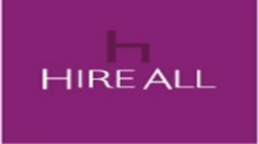 Show:Show:The Irish Motor Bike & Scooter Show 1 – 3 March The Irish Motor Bike & Scooter Show 1 – 3 March The Irish Motor Bike & Scooter Show 1 – 3 March The Irish Motor Bike & Scooter Show 1 – 3 March The Irish Motor Bike & Scooter Show 1 – 3 March The Irish Motor Bike & Scooter Show 1 – 3 March The Irish Motor Bike & Scooter Show 1 – 3 March The Irish Motor Bike & Scooter Show 1 – 3 March The Irish Motor Bike & Scooter Show 1 – 3 March The Irish Motor Bike & Scooter Show 1 – 3 March The Irish Motor Bike & Scooter Show 1 – 3 March The Irish Motor Bike & Scooter Show 1 – 3 March Venue:Venue:Venue:Venue:Venue:RDS,  RDS,  RDS,  RDS,  RDS,  RDS,  RDS,  RDS,  RDS,  RDS,  RDS,  RDS,  RDS,  FurnitureFurnitureFurnitureFurnitureFurnitureFurnitureFurnitureFurnitureQtyQtyQtyPricePricePricePricePriceTotalTotalMiscellaneous Miscellaneous Miscellaneous Miscellaneous Miscellaneous QtyQtyPriceTotalTotalTotalPod Table 42" High - Wood Top RoundPod Table 42" High - Wood Top RoundPod Table 42" High - Wood Top RoundPod Table 42" High - Wood Top RoundPod Table 42" High - Wood Top RoundPod Table 42" High - Wood Top RoundPod Table 42" High - Wood Top RoundPod Table 42" High - Wood Top Round€15.25€15.25€15.25€15.25€15.25Hand Wash Sink Unit (Electric) Hand Wash Sink Unit (Electric) Hand Wash Sink Unit (Electric) Hand Wash Sink Unit (Electric) Hand Wash Sink Unit (Electric) €89.00Pod Table 42" High - Beech Top SquarePod Table 42" High - Beech Top SquarePod Table 42" High - Beech Top SquarePod Table 42" High - Beech Top SquarePod Table 42" High - Beech Top SquarePod Table 42" High - Beech Top SquarePod Table 42" High - Beech Top SquarePod Table 42" High - Beech Top Square€16.50€16.50€16.50€16.50€16.50Chrome PillarChrome PillarChrome PillarChrome PillarChrome Pillar€11.50Pod Table 30" high Wood Top RoundPod Table 30" high Wood Top RoundPod Table 30" high Wood Top RoundPod Table 30" high Wood Top RoundPod Table 30" high Wood Top RoundPod Table 30" high Wood Top RoundPod Table 30" high Wood Top RoundPod Table 30" high Wood Top Round€15.25€15.25€15.25€15.25€15.25Rope 1.5m (Red / Blue)Rope 1.5m (Red / Blue)Rope 1.5m (Red / Blue)Rope 1.5m (Red / Blue)Rope 1.5m (Red / Blue)€7.50Pod Table 30" high - Beech Top SquarePod Table 30" high - Beech Top SquarePod Table 30" high - Beech Top SquarePod Table 30" high - Beech Top SquarePod Table 30" high - Beech Top SquarePod Table 30" high - Beech Top SquarePod Table 30" high - Beech Top SquarePod Table 30" high - Beech Top Square€16.50€16.50€16.50€16.50€16.50Refuse CarrierRefuse CarrierRefuse CarrierRefuse CarrierRefuse Carrier€4.85Pod Table 42" High - White Square TopPod Table 42" High - White Square TopPod Table 42" High - White Square TopPod Table 42" High - White Square TopPod Table 42" High - White Square TopPod Table 42" High - White Square TopPod Table 42" High - White Square TopPod Table 42" High - White Square Top€35.00€35.00€35.00€35.00€35.00Refuse Bin with lid & PedelRefuse Bin with lid & PedelRefuse Bin with lid & PedelRefuse Bin with lid & PedelRefuse Bin with lid & Pedel€18.65Pod Table 42" High - White Round TopPod Table 42" High - White Round TopPod Table 42" High - White Round TopPod Table 42" High - White Round TopPod Table 42" High - White Round TopPod Table 42" High - White Round TopPod Table 42" High - White Round TopPod Table 42" High - White Round Top€35.00€35.00€35.00€35.00€35.00Room Divider (6ft x 3ft)Room Divider (6ft x 3ft)Room Divider (6ft x 3ft)Room Divider (6ft x 3ft)Room Divider (6ft x 3ft)€40.00Pod Table 30" High - White Square TopPod Table 30" High - White Square TopPod Table 30" High - White Square TopPod Table 30" High - White Square TopPod Table 30" High - White Square TopPod Table 30" High - White Square TopPod Table 30" High - White Square TopPod Table 30" High - White Square Top€35.00€35.00€35.00€35.00€35.00Ice BucketIce BucketIce BucketIce BucketIce Bucket€4.25Pod Table 30" High - White Round TopPod Table 30" High - White Round TopPod Table 30" High - White Round TopPod Table 30" High - White Round TopPod Table 30" High - White Round TopPod Table 30" High - White Round TopPod Table 30" High - White Round TopPod Table 30" High - White Round Top€35.00€35.00€35.00€35.00€35.00TongsTongsTongsTongsTongs€1.55Stainless Steel Table 6ft x2ftStainless Steel Table 6ft x2ftStainless Steel Table 6ft x2ftStainless Steel Table 6ft x2ftStainless Steel Table 6ft x2ftStainless Steel Table 6ft x2ftStainless Steel Table 6ft x2ftStainless Steel Table 6ft x2ft€50.00€50.00€50.00€50.00€50.00Coat StandCoat StandCoat StandCoat StandCoat Stand€35.00Trestle Table 8ft x 2ftTrestle Table 8ft x 2ftTrestle Table 8ft x 2ftTrestle Table 8ft x 2ftTrestle Table 8ft x 2ftTrestle Table 8ft x 2ftTrestle Table 8ft x 2ftTrestle Table 8ft x 2ft€9.60€9.60€9.60€9.60€9.60Trestle Table 6ft x 2ftTrestle Table 6ft x 2ftTrestle Table 6ft x 2ftTrestle Table 6ft x 2ftTrestle Table 6ft x 2ftTrestle Table 6ft x 2ftTrestle Table 6ft x 2ftTrestle Table 6ft x 2ft€8.25€8.25€8.25€8.25€8.25Table CoversTable CoversTable CoversTable CoversTable CoversTrestle Table 4ft x 2ftTrestle Table 4ft x 2ftTrestle Table 4ft x 2ftTrestle Table 4ft x 2ftTrestle Table 4ft x 2ftTrestle Table 4ft x 2ftTrestle Table 4ft x 2ftTrestle Table 4ft x 2ft€6.75€6.75€6.75€6.75€6.75Spandex Pod CoversSpandex Pod CoversSpandex Pod CoversSpandex Pod CoversSpandex Pod Covers€21.00Other Trestle tables widths availableOther Trestle tables widths availableOther Trestle tables widths availableOther Trestle tables widths availableOther Trestle tables widths availableOther Trestle tables widths availableOther Trestle tables widths availableOther Trestle tables widths availableWhite Table linen various sizesWhite Table linen various sizesWhite Table linen various sizesWhite Table linen various sizesWhite Table linen various sizes€10.00Wood/Chrome Bistro TableWood/Chrome Bistro TableWood/Chrome Bistro TableWood/Chrome Bistro TableWood/Chrome Bistro TableWood/Chrome Bistro TableWood/Chrome Bistro TableWood/Chrome Bistro Table€14.00€14.00€14.00€14.00€14.00Table Skirting White 21ftTable Skirting White 21ftTable Skirting White 21ftTable Skirting White 21ftTable Skirting White 21ft€33.00Wood Garden TableWood Garden TableWood Garden TableWood Garden TableWood Garden TableWood Garden TableWood Garden TableWood Garden Table€8.50€8.50€8.50€8.50€8.50RefrigerationRefrigerationRefrigerationRefrigerationRefrigerationChairs and Bar StoolsChairs and Bar StoolsChairs and Bar StoolsChairs and Bar StoolsChairs and Bar StoolsChairs and Bar StoolsChairs and Bar StoolsChairs and Bar StoolsCooler Cabinet c/w 4 shelves (6'h x 2'w)Cooler Cabinet c/w 4 shelves (6'h x 2'w)Cooler Cabinet c/w 4 shelves (6'h x 2'w)Cooler Cabinet c/w 4 shelves (6'h x 2'w)Cooler Cabinet c/w 4 shelves (6'h x 2'w)€125.00Folding Chair - plasticFolding Chair - plasticFolding Chair - plasticFolding Chair - plasticFolding Chair - plasticFolding Chair - plasticFolding Chair - plasticFolding Chair - plastic€2.05€2.05€2.05€2.05€2.05Domestic Fridge (undercounter solid door)Domestic Fridge (undercounter solid door)Domestic Fridge (undercounter solid door)Domestic Fridge (undercounter solid door)Domestic Fridge (undercounter solid door)€55.00 Padded Banquet Chair BluePadded Banquet Chair BluePadded Banquet Chair BluePadded Banquet Chair BluePadded Banquet Chair BluePadded Banquet Chair BluePadded Banquet Chair BluePadded Banquet Chair Blue€6.00€6.00€6.00€6.00€6.00Undercounter Double door (glass front)Undercounter Double door (glass front)Undercounter Double door (glass front)Undercounter Double door (glass front)Undercounter Double door (glass front)€160.00Chaivari Limewash Chair (choice of seat pad)Chaivari Limewash Chair (choice of seat pad)Chaivari Limewash Chair (choice of seat pad)Chaivari Limewash Chair (choice of seat pad)Chaivari Limewash Chair (choice of seat pad)Chaivari Limewash Chair (choice of seat pad)Chaivari Limewash Chair (choice of seat pad)Chaivari Limewash Chair (choice of seat pad)€8.00€8.00€8.00€8.00€8.00Cold Display UnitCold Display UnitCold Display UnitCold Display UnitCold Display Unit€450.00Chaivari Gold Chair (Choice of seat pad)Chaivari Gold Chair (Choice of seat pad)Chaivari Gold Chair (Choice of seat pad)Chaivari Gold Chair (Choice of seat pad)Chaivari Gold Chair (Choice of seat pad)Chaivari Gold Chair (Choice of seat pad)Chaivari Gold Chair (Choice of seat pad)Chaivari Gold Chair (Choice of seat pad)€8.00€8.00€8.00€8.00€8.00Milano Conference ChairMilano Conference ChairMilano Conference ChairMilano Conference ChairMilano Conference ChairMilano Conference ChairMilano Conference ChairMilano Conference Chair€5.95€5.95€5.95€5.95€5.95Wood/Chrome Bistro ChairWood/Chrome Bistro ChairWood/Chrome Bistro ChairWood/Chrome Bistro ChairWood/Chrome Bistro ChairWood/Chrome Bistro ChairWood/Chrome Bistro ChairWood/Chrome Bistro Chair€8.50€8.50€8.50€8.50€8.50SubtotalSubtotalSubtotalSubtotalSubtotalWood Garden ChairWood Garden ChairWood Garden ChairWood Garden ChairWood Garden ChairWood Garden ChairWood Garden ChairWood Garden Chair€8.50€8.50€8.50€8.50€8.50VAT @ 23%VAT @ 23%VAT @ 23%VAT @ 23%VAT @ 23%Chome/Black Bar StoolChome/Black Bar StoolChome/Black Bar StoolChome/Black Bar StoolChome/Black Bar StoolChome/Black Bar StoolChome/Black Bar StoolChome/Black Bar Stool€9.75€9.75€9.75€9.75€9.75Total CostTotal CostTotal CostTotal CostTotal CostAurora White Bar StoolAurora White Bar StoolAurora White Bar StoolAurora White Bar StoolAurora White Bar StoolAurora White Bar StoolAurora White Bar StoolAurora White Bar Stool€25.00€25.00€25.00€25.00€25.00If you require prices on items or information on any additional items that are not found on this price sheet please contact our sales team on 01-2953821If you require prices on items or information on any additional items that are not found on this price sheet please contact our sales team on 01-2953821If you require prices on items or information on any additional items that are not found on this price sheet please contact our sales team on 01-2953821If you require prices on items or information on any additional items that are not found on this price sheet please contact our sales team on 01-2953821If you require prices on items or information on any additional items that are not found on this price sheet please contact our sales team on 01-2953821If you require prices on items or information on any additional items that are not found on this price sheet please contact our sales team on 01-2953821If you require prices on items or information on any additional items that are not found on this price sheet please contact our sales team on 01-2953821If you require prices on items or information on any additional items that are not found on this price sheet please contact our sales team on 01-2953821If you require prices on items or information on any additional items that are not found on this price sheet please contact our sales team on 01-2953821If you require prices on items or information on any additional items that are not found on this price sheet please contact our sales team on 01-2953821If you require prices on items or information on any additional items that are not found on this price sheet please contact our sales team on 01-2953821High Back Bar Stool with backHigh Back Bar Stool with backHigh Back Bar Stool with backHigh Back Bar Stool with backHigh Back Bar Stool with backHigh Back Bar Stool with backHigh Back Bar Stool with backHigh Back Bar Stool with back€12.00€12.00€12.00€12.00€12.00If you require prices on items or information on any additional items that are not found on this price sheet please contact our sales team on 01-2953821If you require prices on items or information on any additional items that are not found on this price sheet please contact our sales team on 01-2953821If you require prices on items or information on any additional items that are not found on this price sheet please contact our sales team on 01-2953821If you require prices on items or information on any additional items that are not found on this price sheet please contact our sales team on 01-2953821If you require prices on items or information on any additional items that are not found on this price sheet please contact our sales team on 01-2953821If you require prices on items or information on any additional items that are not found on this price sheet please contact our sales team on 01-2953821If you require prices on items or information on any additional items that are not found on this price sheet please contact our sales team on 01-2953821If you require prices on items or information on any additional items that are not found on this price sheet please contact our sales team on 01-2953821If you require prices on items or information on any additional items that are not found on this price sheet please contact our sales team on 01-2953821If you require prices on items or information on any additional items that are not found on this price sheet please contact our sales team on 01-2953821If you require prices on items or information on any additional items that are not found on this price sheet please contact our sales team on 01-2953821If you require prices on items or information on any additional items that are not found on this price sheet please contact our sales team on 01-2953821If you require prices on items or information on any additional items that are not found on this price sheet please contact our sales team on 01-2953821If you require prices on items or information on any additional items that are not found on this price sheet please contact our sales team on 01-2953821If you require prices on items or information on any additional items that are not found on this price sheet please contact our sales team on 01-2953821If you require prices on items or information on any additional items that are not found on this price sheet please contact our sales team on 01-2953821If you require prices on items or information on any additional items that are not found on this price sheet please contact our sales team on 01-2953821If you require prices on items or information on any additional items that are not found on this price sheet please contact our sales team on 01-2953821If you require prices on items or information on any additional items that are not found on this price sheet please contact our sales team on 01-2953821If you require prices on items or information on any additional items that are not found on this price sheet please contact our sales team on 01-2953821If you require prices on items or information on any additional items that are not found on this price sheet please contact our sales team on 01-2953821If you require prices on items or information on any additional items that are not found on this price sheet please contact our sales team on 01-2953821If you require prices on items or information on any additional items that are not found on this price sheet please contact our sales team on 01-2953821If you require prices on items or information on any additional items that are not found on this price sheet please contact our sales team on 01-2953821If you require prices on items or information on any additional items that are not found on this price sheet please contact our sales team on 01-2953821If you require prices on items or information on any additional items that are not found on this price sheet please contact our sales team on 01-2953821If you require prices on items or information on any additional items that are not found on this price sheet please contact our sales team on 01-2953821If you require prices on items or information on any additional items that are not found on this price sheet please contact our sales team on 01-2953821If you require prices on items or information on any additional items that are not found on this price sheet please contact our sales team on 01-2953821If you require prices on items or information on any additional items that are not found on this price sheet please contact our sales team on 01-2953821If you require prices on items or information on any additional items that are not found on this price sheet please contact our sales team on 01-2953821If you require prices on items or information on any additional items that are not found on this price sheet please contact our sales team on 01-2953821If you require prices on items or information on any additional items that are not found on this price sheet please contact our sales team on 01-2953821If you require prices on items or information on any additional items that are not found on this price sheet please contact our sales team on 01-2953821If you require prices on items or information on any additional items that are not found on this price sheet please contact our sales team on 01-2953821If you require prices on items or information on any additional items that are not found on this price sheet please contact our sales team on 01-2953821If you require prices on items or information on any additional items that are not found on this price sheet please contact our sales team on 01-2953821If you require prices on items or information on any additional items that are not found on this price sheet please contact our sales team on 01-2953821If you require prices on items or information on any additional items that are not found on this price sheet please contact our sales team on 01-2953821If you require prices on items or information on any additional items that are not found on this price sheet please contact our sales team on 01-2953821If you require prices on items or information on any additional items that are not found on this price sheet please contact our sales team on 01-2953821If you require prices on items or information on any additional items that are not found on this price sheet please contact our sales team on 01-2953821If you require prices on items or information on any additional items that are not found on this price sheet please contact our sales team on 01-2953821If you require prices on items or information on any additional items that are not found on this price sheet please contact our sales team on 01-2953821          Payment Amount          Payment Amount          Payment Amount          Payment Amount          Payment Amount€Please charge my Credit Card (see details below):   Please charge my Credit Card (see details below):   Please charge my Credit Card (see details below):   Please charge my Credit Card (see details below):   Please charge my Credit Card (see details below):   Please charge my Credit Card (see details below):   Please charge my Credit Card (see details below):   Please charge my Credit Card (see details below):   Please charge my Credit Card (see details below):   Please charge my Credit Card (see details below):   Please charge my Credit Card (see details below):   Please charge my Credit Card (see details below):   Please charge my Credit Card (see details below):   This order cannot be processed until payment has been received in full.Please return form to:Leona Rothwell, Hire All, 37 Spruce Avenue, Stillorgan Industrial Park, Blackrock, Co. Dublin Tel: 01 295 3821                                       Email: leona@hireall.ie This order cannot be processed until payment has been received in full.Please return form to:Leona Rothwell, Hire All, 37 Spruce Avenue, Stillorgan Industrial Park, Blackrock, Co. Dublin Tel: 01 295 3821                                       Email: leona@hireall.ie This order cannot be processed until payment has been received in full.Please return form to:Leona Rothwell, Hire All, 37 Spruce Avenue, Stillorgan Industrial Park, Blackrock, Co. Dublin Tel: 01 295 3821                                       Email: leona@hireall.ie This order cannot be processed until payment has been received in full.Please return form to:Leona Rothwell, Hire All, 37 Spruce Avenue, Stillorgan Industrial Park, Blackrock, Co. Dublin Tel: 01 295 3821                                       Email: leona@hireall.ie This order cannot be processed until payment has been received in full.Please return form to:Leona Rothwell, Hire All, 37 Spruce Avenue, Stillorgan Industrial Park, Blackrock, Co. Dublin Tel: 01 295 3821                                       Email: leona@hireall.ie This order cannot be processed until payment has been received in full.Please return form to:Leona Rothwell, Hire All, 37 Spruce Avenue, Stillorgan Industrial Park, Blackrock, Co. Dublin Tel: 01 295 3821                                       Email: leona@hireall.ie This order cannot be processed until payment has been received in full.Please return form to:Leona Rothwell, Hire All, 37 Spruce Avenue, Stillorgan Industrial Park, Blackrock, Co. Dublin Tel: 01 295 3821                                       Email: leona@hireall.ie This order cannot be processed until payment has been received in full.Please return form to:Leona Rothwell, Hire All, 37 Spruce Avenue, Stillorgan Industrial Park, Blackrock, Co. Dublin Tel: 01 295 3821                                       Email: leona@hireall.ie This order cannot be processed until payment has been received in full.Please return form to:Leona Rothwell, Hire All, 37 Spruce Avenue, Stillorgan Industrial Park, Blackrock, Co. Dublin Tel: 01 295 3821                                       Email: leona@hireall.ie This order cannot be processed until payment has been received in full.Please return form to:Leona Rothwell, Hire All, 37 Spruce Avenue, Stillorgan Industrial Park, Blackrock, Co. Dublin Tel: 01 295 3821                                       Email: leona@hireall.ie This order cannot be processed until payment has been received in full.Please return form to:Leona Rothwell, Hire All, 37 Spruce Avenue, Stillorgan Industrial Park, Blackrock, Co. Dublin Tel: 01 295 3821                                       Email: leona@hireall.ie This order cannot be processed until payment has been received in full.Please return form to:Leona Rothwell, Hire All, 37 Spruce Avenue, Stillorgan Industrial Park, Blackrock, Co. Dublin Tel: 01 295 3821                                       Email: leona@hireall.ie This order cannot be processed until payment has been received in full.Please return form to:Leona Rothwell, Hire All, 37 Spruce Avenue, Stillorgan Industrial Park, Blackrock, Co. Dublin Tel: 01 295 3821                                       Email: leona@hireall.ie This order cannot be processed until payment has been received in full.Please return form to:Leona Rothwell, Hire All, 37 Spruce Avenue, Stillorgan Industrial Park, Blackrock, Co. Dublin Tel: 01 295 3821                                       Email: leona@hireall.ie This order cannot be processed until payment has been received in full.Please return form to:Leona Rothwell, Hire All, 37 Spruce Avenue, Stillorgan Industrial Park, Blackrock, Co. Dublin Tel: 01 295 3821                                       Email: leona@hireall.ie This order cannot be processed until payment has been received in full.Please return form to:Leona Rothwell, Hire All, 37 Spruce Avenue, Stillorgan Industrial Park, Blackrock, Co. Dublin Tel: 01 295 3821                                       Email: leona@hireall.ie This order cannot be processed until payment has been received in full.Please return form to:Leona Rothwell, Hire All, 37 Spruce Avenue, Stillorgan Industrial Park, Blackrock, Co. Dublin Tel: 01 295 3821                                       Email: leona@hireall.ie This order cannot be processed until payment has been received in full.Please return form to:Leona Rothwell, Hire All, 37 Spruce Avenue, Stillorgan Industrial Park, Blackrock, Co. Dublin Tel: 01 295 3821                                       Email: leona@hireall.ie Card Holder:Card Holder:Card Holder:Card Holder:Card Holder:Card Holder:Card Holder:Card Holder:Card Holder:Card Holder:Signed:Signed:Signed:Signed:Signed:Signed:Signed:Signed:Signed:Signed:Signed:Signed:Signed:Signed:Signed:Signed:Signed:Signed:Signed:Signed:Signed:Card Number:Card Number:Card Number:Card Number:Card Number:Card Number:Card Number:Card Number:Card Number:Card Number:Valid From:Valid From:Valid From:Valid From:Valid From:Valid From:Valid From:Valid From:Valid From:Valid From:Valid From:Valid From:Expiry Date:Expiry Date:Expiry Date:Security Code (3 digits on reverse):Security Code (3 digits on reverse):Security Code (3 digits on reverse):Security Code (3 digits on reverse):Security Code (3 digits on reverse):Security Code (3 digits on reverse):Security Code (3 digits on reverse):C/C AddressC/C AddressC/C AddressEXHIBITOR DETAILSEXHIBITOR DETAILSEXHIBITOR DETAILSEXHIBITOR DETAILSExhibitor Name:Exhibitor Name:Exhibitor Name:Exhibitor Name:Exhibitor Name:Exhibitor Name:Exhibitor Name:Exhibitor Name:Exhibitor Name:Exhibitor Name:Exhibitor Name:Exhibitor Name:Exhibitor Name:Telephone:Telephone:Telephone:Telephone:Telephone:Telephone:Telephone:Fax:Fax:Fax:Fax:Fax:Fax:Fax:Fax:Stand No:Stand No:Stand No:Stand No:Stand No:Company Address to be Invoiced:Company Address to be Invoiced:Company Address to be Invoiced:Company Address to be Invoiced:Company Address to be Invoiced:Company Address to be Invoiced:Company Address to be Invoiced:Company Address to be Invoiced:Company Address to be Invoiced:Company Address to be Invoiced:Company Address to be Invoiced:Company Address to be Invoiced:Company Address to be Invoiced:Company Address to be Invoiced:Company Address to be Invoiced:Company Address to be Invoiced:Company Address to be Invoiced:Company Address to be Invoiced:Company Address to be Invoiced:Company Address to be Invoiced:Company Address to be Invoiced:Company Address to be Invoiced:Company Address to be Invoiced:Company Address to be Invoiced:Company Address to be Invoiced:Company Address to be Invoiced:Company Address to be Invoiced:Contact on Site:Contact on Site:Contact on Site:Contact on Site:Contact on Site:Contact on Site:Telephone:Telephone:Telephone:Telephone:Telephone:Telephone:Telephone:Telephone:Telephone:Telephone:Telephone:Telephone:Telephone:Telephone:Email:Email:Email:Email:Email:Email:Email:Email:Email:Email:Email:Email:FURNITURE ORDER FORM -  National Event HireCAROLE NASH CAROLE NASH IRISH MOTORBIKE & SCOOTER SHOW 2019FURNITURE ORDER FORM -  National Event HireCAROLE NASH CAROLE NASH IRISH MOTORBIKE & SCOOTER SHOW 2019FURNITURE ORDER FORM -  National Event HireCAROLE NASH CAROLE NASH IRISH MOTORBIKE & SCOOTER SHOW 2019FURNITURE ORDER FORM -  National Event HireCAROLE NASH CAROLE NASH IRISH MOTORBIKE & SCOOTER SHOW 2019FURNITURE ORDER FORM -  National Event HireCAROLE NASH CAROLE NASH IRISH MOTORBIKE & SCOOTER SHOW 2019FURNITURE ORDER FORM -  National Event HireCAROLE NASH CAROLE NASH IRISH MOTORBIKE & SCOOTER SHOW 2019FURNITURE ORDER FORM -  National Event HireCAROLE NASH CAROLE NASH IRISH MOTORBIKE & SCOOTER SHOW 2019FURNITURE ORDER FORM -  National Event HireCAROLE NASH CAROLE NASH IRISH MOTORBIKE & SCOOTER SHOW 2019FURNITURE ORDER FORM -  National Event HireCAROLE NASH CAROLE NASH IRISH MOTORBIKE & SCOOTER SHOW 2019FURNITURE ORDER FORM -  National Event HireCAROLE NASH CAROLE NASH IRISH MOTORBIKE & SCOOTER SHOW 2019FURNITURE ORDER FORM -  National Event HireCAROLE NASH CAROLE NASH IRISH MOTORBIKE & SCOOTER SHOW 2019FURNITURE ORDER FORM -  National Event HireCAROLE NASH CAROLE NASH IRISH MOTORBIKE & SCOOTER SHOW 2019FURNITURE ORDER FORM -  National Event HireCAROLE NASH CAROLE NASH IRISH MOTORBIKE & SCOOTER SHOW 2019FURNITURE ORDER FORM -  National Event HireCAROLE NASH CAROLE NASH IRISH MOTORBIKE & SCOOTER SHOW 2019FURNITURE ORDER FORM -  National Event HireCAROLE NASH CAROLE NASH IRISH MOTORBIKE & SCOOTER SHOW 2019FURNITURE ORDER FORM -  National Event HireCAROLE NASH CAROLE NASH IRISH MOTORBIKE & SCOOTER SHOW 2019FURNITURE ORDER FORM -  National Event HireCAROLE NASH CAROLE NASH IRISH MOTORBIKE & SCOOTER SHOW 2019FURNITURE ORDER FORM -  National Event HireCAROLE NASH CAROLE NASH IRISH MOTORBIKE & SCOOTER SHOW 2019FURNITURE ORDER FORM -  National Event HireCAROLE NASH CAROLE NASH IRISH MOTORBIKE & SCOOTER SHOW 2019FURNITURE ORDER FORM -  National Event HireCAROLE NASH CAROLE NASH IRISH MOTORBIKE & SCOOTER SHOW 2019FURNITURE ORDER FORM -  National Event HireCAROLE NASH CAROLE NASH IRISH MOTORBIKE & SCOOTER SHOW 2019FURNITURE ORDER FORM -  National Event HireCAROLE NASH CAROLE NASH IRISH MOTORBIKE & SCOOTER SHOW 2019FURNITURE ORDER FORM -  National Event HireCAROLE NASH CAROLE NASH IRISH MOTORBIKE & SCOOTER SHOW 2019FURNITURE ORDER FORM -  National Event HireCAROLE NASH CAROLE NASH IRISH MOTORBIKE & SCOOTER SHOW 2019FURNITURE ORDER FORM -  National Event HireCAROLE NASH CAROLE NASH IRISH MOTORBIKE & SCOOTER SHOW 2019FURNITURE ORDER FORM -  National Event HireCAROLE NASH CAROLE NASH IRISH MOTORBIKE & SCOOTER SHOW 2019FURNITURE ORDER FORM -  National Event HireCAROLE NASH CAROLE NASH IRISH MOTORBIKE & SCOOTER SHOW 2019FURNITURE ORDER FORM -  National Event HireCAROLE NASH CAROLE NASH IRISH MOTORBIKE & SCOOTER SHOW 2019FURNITURE ORDER FORM -  National Event HireCAROLE NASH CAROLE NASH IRISH MOTORBIKE & SCOOTER SHOW 2019FURNITURE ORDER FORM -  National Event HireCAROLE NASH CAROLE NASH IRISH MOTORBIKE & SCOOTER SHOW 2019FURNITURE ORDER FORM -  National Event HireCAROLE NASH CAROLE NASH IRISH MOTORBIKE & SCOOTER SHOW 2019FURNITURE ORDER FORM -  National Event HireCAROLE NASH CAROLE NASH IRISH MOTORBIKE & SCOOTER SHOW 2019This order cannot be processed until payment has been received in fullPlease return form to: Catherine Larkin, National Event Hire, Freephone: 1800 579 579      Tel: 01 4509922     Email: Catherine@neh.ie This order cannot be processed until payment has been received in fullPlease return form to: Catherine Larkin, National Event Hire, Freephone: 1800 579 579      Tel: 01 4509922     Email: Catherine@neh.ie This order cannot be processed until payment has been received in fullPlease return form to: Catherine Larkin, National Event Hire, Freephone: 1800 579 579      Tel: 01 4509922     Email: Catherine@neh.ie This order cannot be processed until payment has been received in fullPlease return form to: Catherine Larkin, National Event Hire, Freephone: 1800 579 579      Tel: 01 4509922     Email: Catherine@neh.ie This order cannot be processed until payment has been received in fullPlease return form to: Catherine Larkin, National Event Hire, Freephone: 1800 579 579      Tel: 01 4509922     Email: Catherine@neh.ie This order cannot be processed until payment has been received in fullPlease return form to: Catherine Larkin, National Event Hire, Freephone: 1800 579 579      Tel: 01 4509922     Email: Catherine@neh.ie This order cannot be processed until payment has been received in fullPlease return form to: Catherine Larkin, National Event Hire, Freephone: 1800 579 579      Tel: 01 4509922     Email: Catherine@neh.ie This order cannot be processed until payment has been received in fullPlease return form to: Catherine Larkin, National Event Hire, Freephone: 1800 579 579      Tel: 01 4509922     Email: Catherine@neh.ie This order cannot be processed until payment has been received in fullPlease return form to: Catherine Larkin, National Event Hire, Freephone: 1800 579 579      Tel: 01 4509922     Email: Catherine@neh.ie This order cannot be processed until payment has been received in fullPlease return form to: Catherine Larkin, National Event Hire, Freephone: 1800 579 579      Tel: 01 4509922     Email: Catherine@neh.ie This order cannot be processed until payment has been received in fullPlease return form to: Catherine Larkin, National Event Hire, Freephone: 1800 579 579      Tel: 01 4509922     Email: Catherine@neh.ie This order cannot be processed until payment has been received in fullPlease return form to: Catherine Larkin, National Event Hire, Freephone: 1800 579 579      Tel: 01 4509922     Email: Catherine@neh.ie This order cannot be processed until payment has been received in fullPlease return form to: Catherine Larkin, National Event Hire, Freephone: 1800 579 579      Tel: 01 4509922     Email: Catherine@neh.ie This order cannot be processed until payment has been received in fullPlease return form to: Catherine Larkin, National Event Hire, Freephone: 1800 579 579      Tel: 01 4509922     Email: Catherine@neh.ie This order cannot be processed until payment has been received in fullPlease return form to: Catherine Larkin, National Event Hire, Freephone: 1800 579 579      Tel: 01 4509922     Email: Catherine@neh.ie This order cannot be processed until payment has been received in fullPlease return form to: Catherine Larkin, National Event Hire, Freephone: 1800 579 579      Tel: 01 4509922     Email: Catherine@neh.ie This order cannot be processed until payment has been received in fullPlease return form to: Catherine Larkin, National Event Hire, Freephone: 1800 579 579      Tel: 01 4509922     Email: Catherine@neh.ie This order cannot be processed until payment has been received in fullPlease return form to: Catherine Larkin, National Event Hire, Freephone: 1800 579 579      Tel: 01 4509922     Email: Catherine@neh.ie This order cannot be processed until payment has been received in fullPlease return form to: Catherine Larkin, National Event Hire, Freephone: 1800 579 579      Tel: 01 4509922     Email: Catherine@neh.ie This order cannot be processed until payment has been received in fullPlease return form to: Catherine Larkin, National Event Hire, Freephone: 1800 579 579      Tel: 01 4509922     Email: Catherine@neh.ie This order cannot be processed until payment has been received in fullPlease return form to: Catherine Larkin, National Event Hire, Freephone: 1800 579 579      Tel: 01 4509922     Email: Catherine@neh.ie This order cannot be processed until payment has been received in fullPlease return form to: Catherine Larkin, National Event Hire, Freephone: 1800 579 579      Tel: 01 4509922     Email: Catherine@neh.ie This order cannot be processed until payment has been received in fullPlease return form to: Catherine Larkin, National Event Hire, Freephone: 1800 579 579      Tel: 01 4509922     Email: Catherine@neh.ie This order cannot be processed until payment has been received in fullPlease return form to: Catherine Larkin, National Event Hire, Freephone: 1800 579 579      Tel: 01 4509922     Email: Catherine@neh.ie This order cannot be processed until payment has been received in fullPlease return form to: Catherine Larkin, National Event Hire, Freephone: 1800 579 579      Tel: 01 4509922     Email: Catherine@neh.ie This order cannot be processed until payment has been received in fullPlease return form to: Catherine Larkin, National Event Hire, Freephone: 1800 579 579      Tel: 01 4509922     Email: Catherine@neh.ie This order cannot be processed until payment has been received in fullPlease return form to: Catherine Larkin, National Event Hire, Freephone: 1800 579 579      Tel: 01 4509922     Email: Catherine@neh.ie This order cannot be processed until payment has been received in fullPlease return form to: Catherine Larkin, National Event Hire, Freephone: 1800 579 579      Tel: 01 4509922     Email: Catherine@neh.ie This order cannot be processed until payment has been received in fullPlease return form to: Catherine Larkin, National Event Hire, Freephone: 1800 579 579      Tel: 01 4509922     Email: Catherine@neh.ie This order cannot be processed until payment has been received in fullPlease return form to: Catherine Larkin, National Event Hire, Freephone: 1800 579 579      Tel: 01 4509922     Email: Catherine@neh.ie This order cannot be processed until payment has been received in fullPlease return form to: Catherine Larkin, National Event Hire, Freephone: 1800 579 579      Tel: 01 4509922     Email: Catherine@neh.ie This order cannot be processed until payment has been received in fullPlease return form to: Catherine Larkin, National Event Hire, Freephone: 1800 579 579      Tel: 01 4509922     Email: Catherine@neh.ie Show:Show:The Irish Motor Bike & Scooter Show 1-3 March 2019The Irish Motor Bike & Scooter Show 1-3 March 2019The Irish Motor Bike & Scooter Show 1-3 March 2019The Irish Motor Bike & Scooter Show 1-3 March 2019The Irish Motor Bike & Scooter Show 1-3 March 2019The Irish Motor Bike & Scooter Show 1-3 March 2019The Irish Motor Bike & Scooter Show 1-3 March 2019The Irish Motor Bike & Scooter Show 1-3 March 2019The Irish Motor Bike & Scooter Show 1-3 March 2019The Irish Motor Bike & Scooter Show 1-3 March 2019The Irish Motor Bike & Scooter Show 1-3 March 2019The Irish Motor Bike & Scooter Show 1-3 March 2019Venue:Venue:Venue:Venue:Venue:RDS,  RDS,  RDS,  RDS,  RDS,  RDS,  RDS,  RDS,  RDS,  RDS,  RDS,  RDS,  RDS,  Furniture- TablesFurniture- TablesFurniture- TablesFurniture- TablesFurniture- TablesFurniture- TablesFurniture- TablesFurniture- TablesFurniture- TablesQtyQtyQtyPricePricePriceTotalTotalTotalCloakroomCloakroomCloakroomCloakroomCloakroomQtyQtyPriceTotalTotalTotalPod Table (tall bar)Pod Table (tall bar)Pod Table (tall bar)Pod Table (tall bar)Pod Table (tall bar)Pod Table (tall bar)Pod Table (tall bar)Pod Table (tall bar)Pod Table (tall bar)€19.05€19.05€19.05Multiple coat railMultiple coat railMultiple coat railMultiple coat railMultiple coat rail€28.50Coffee table (low)Coffee table (low)Coffee table (low)Coffee table (low)Coffee table (low)Coffee table (low)Coffee table (low)Coffee table (low)Coffee table (low)€15.00€15.00€15.00Coat HangerCoat HangerCoat HangerCoat HangerCoat Hanger€0.19Trestle Table 8’ x 2”Trestle Table 8’ x 2”Trestle Table 8’ x 2”Trestle Table 8’ x 2”Trestle Table 8’ x 2”Trestle Table 8’ x 2”Trestle Table 8’ x 2”Trestle Table 8’ x 2”Trestle Table 8’ x 2”€10.95€10.95€10.95Hat & Umbrella standHat & Umbrella standHat & Umbrella standHat & Umbrella standHat & Umbrella stand€11.25Trestle Table 8’ x 2.5”Trestle Table 8’ x 2.5”Trestle Table 8’ x 2.5”Trestle Table 8’ x 2.5”Trestle Table 8’ x 2.5”Trestle Table 8’ x 2.5”Trestle Table 8’ x 2.5”Trestle Table 8’ x 2.5”Trestle Table 8’ x 2.5”€12.00€12.00€12.00Trestle Table 6’ x 2”Trestle Table 6’ x 2”Trestle Table 6’ x 2”Trestle Table 6’ x 2”Trestle Table 6’ x 2”Trestle Table 6’ x 2”Trestle Table 6’ x 2”Trestle Table 6’ x 2”Trestle Table 6’ x 2”€9.45€9.45€9.45Conference/Exhibition Conference/Exhibition Conference/Exhibition Conference/Exhibition Conference/Exhibition Trestle Table 6’ x 2.5”Trestle Table 6’ x 2.5”Trestle Table 6’ x 2.5”Trestle Table 6’ x 2.5”Trestle Table 6’ x 2.5”Trestle Table 6’ x 2.5”Trestle Table 6’ x 2.5”Trestle Table 6’ x 2.5”Trestle Table 6’ x 2.5”€10.20€10.20€10.20Chrome stanchion poleChrome stanchion poleChrome stanchion poleChrome stanchion poleChrome stanchion pole€15.00Trestle Table 4’ x 2”Trestle Table 4’ x 2”Trestle Table 4’ x 2”Trestle Table 4’ x 2”Trestle Table 4’ x 2”Trestle Table 4’ x 2”Trestle Table 4’ x 2”Trestle Table 4’ x 2”Trestle Table 4’ x 2”€9.00€9.00€9.00Stanchion rope (red/blue)Stanchion rope (red/blue)Stanchion rope (red/blue)Stanchion rope (red/blue)Stanchion rope (red/blue)€9.00Round Table 3’Round Table 3’Round Table 3’Round Table 3’Round Table 3’Round Table 3’Round Table 3’Round Table 3’Round Table 3’€9.75€9.75€9.75Rubbish Bag HolderRubbish Bag HolderRubbish Bag HolderRubbish Bag HolderRubbish Bag Holder€9.00Round Table 4’Round Table 4’Round Table 4’Round Table 4’Round Table 4’Round Table 4’Round Table 4’Round Table 4’Round Table 4’€11.25€11.25€11.25Flip chart standFlip chart standFlip chart standFlip chart standFlip chart stand€48.00Round Table 5’Round Table 5’Round Table 5’Round Table 5’Round Table 5’Round Table 5’Round Table 5’Round Table 5’Round Table 5’€11.95€11.95€11.95Podium/ lecturnPodium/ lecturnPodium/ lecturnPodium/ lecturnPodium/ lecturn€150.00Round Table 6’Round Table 6’Round Table 6’Round Table 6’Round Table 6’Round Table 6’Round Table 6’Round Table 6’Round Table 6’€13.50€13.50€13.50Extension leadExtension leadExtension leadExtension leadExtension lead€15.00Square Table 2’Square Table 2’Square Table 2’Square Table 2’Square Table 2’Square Table 2’Square Table 2’Square Table 2’Square Table 2’€8.25€8.25€8.25Peddle BinPeddle BinPeddle BinPeddle BinPeddle Bin€20.00Exam desk 2ft x 1.5ftExam desk 2ft x 1.5ftExam desk 2ft x 1.5ftExam desk 2ft x 1.5ftExam desk 2ft x 1.5ftExam desk 2ft x 1.5ftExam desk 2ft x 1.5ftExam desk 2ft x 1.5ftExam desk 2ft x 1.5ft€7.50€7.50€7.50Stage unit 5ft x 2.5ftStage unit 5ft x 2.5ftStage unit 5ft x 2.5ftStage unit 5ft x 2.5ftStage unit 5ft x 2.5ft€45.00Oval end 4ft sectionOval end 4ft sectionOval end 4ft sectionOval end 4ft sectionOval end 4ft sectionOval end 4ft sectionOval end 4ft sectionOval end 4ft sectionOval end 4ft section€11.40€11.40€11.40Electric fanElectric fanElectric fanElectric fanElectric fan€50.00Oval end 5ft sectionOval end 5ft sectionOval end 5ft sectionOval end 5ft sectionOval end 5ft sectionOval end 5ft sectionOval end 5ft sectionOval end 5ft sectionOval end 5ft section€11.40€11.40€11.40Oval end 6ft sectionOval end 6ft sectionOval end 6ft sectionOval end 6ft sectionOval end 6ft sectionOval end 6ft sectionOval end 6ft sectionOval end 6ft sectionOval end 6ft section€12.40€12.40€12.40Tea/coffee EquipmentTea/coffee EquipmentTea/coffee EquipmentTea/coffee EquipmentTea/coffee EquipmentExtension legs (per set)Extension legs (per set)Extension legs (per set)Extension legs (per set)Extension legs (per set)Extension legs (per set)Extension legs (per set)Extension legs (per set)Extension legs (per set)€12.00€12.00€12.00Water Boiler 5 gallonWater Boiler 5 gallonWater Boiler 5 gallonWater Boiler 5 gallonWater Boiler 5 gallon€30.006ft x 2.5ft stainless steel table6ft x 2.5ft stainless steel table6ft x 2.5ft stainless steel table6ft x 2.5ft stainless steel table6ft x 2.5ft stainless steel table6ft x 2.5ft stainless steel table6ft x 2.5ft stainless steel table6ft x 2.5ft stainless steel table6ft x 2.5ft stainless steel table€45.00€45.00€45.00Pump action tea/coffee flaskPump action tea/coffee flaskPump action tea/coffee flaskPump action tea/coffee flaskPump action tea/coffee flask€25.00Aluminium tableAluminium tableAluminium tableAluminium tableAluminium tableAluminium tableAluminium tableAluminium tableAluminium table€11.25€11.25€11.25Soup kettleSoup kettleSoup kettleSoup kettleSoup kettle€45.00Pour over coffee machinePour over coffee machinePour over coffee machinePour over coffee machinePour over coffee machine€37.50Furniture - ChairsFurniture - ChairsFurniture - ChairsFurniture - ChairsFurniture - ChairsFurniture - ChairsFurniture - ChairsFurniture - ChairsFurniture - ChairsDomestic FridgeDomestic FridgeDomestic FridgeDomestic FridgeDomestic Fridge€70.00Bar StoolBar StoolBar StoolBar StoolBar StoolBar StoolBar StoolBar StoolBar Stool€13.50€13.50€13.50Upright CoolerUpright CoolerUpright CoolerUpright CoolerUpright Cooler€135.00Banquet ChairBanquet ChairBanquet ChairBanquet ChairBanquet ChairBanquet ChairBanquet ChairBanquet ChairBanquet Chair€6.75€6.75€6.75Folding ChairFolding ChairFolding ChairFolding ChairFolding ChairFolding ChairFolding ChairFolding ChairFolding Chair€2.62€2.62€2.62Serving UtensilsServing UtensilsServing UtensilsServing UtensilsServing UtensilsChivari Gold ChairChivari Gold ChairChivari Gold ChairChivari Gold ChairChivari Gold ChairChivari Gold ChairChivari Gold ChairChivari Gold ChairChivari Gold Chair€10.50€10.50€10.50Ice bucketIce bucketIce bucketIce bucketIce bucket€8.55Chivari Gold chairChivari Gold chairChivari Gold chairChivari Gold chairChivari Gold chairChivari Gold chairChivari Gold chairChivari Gold chairChivari Gold chair€8.40€8.40€8.40Drinks tray s/s /rubberDrinks tray s/s /rubberDrinks tray s/s /rubberDrinks tray s/s /rubberDrinks tray s/s /rubber€4.50Mahogony High back chairMahogony High back chairMahogony High back chairMahogony High back chairMahogony High back chairMahogony High back chairMahogony High back chairMahogony High back chairMahogony High back chair€12.00€12.00€12.00Water jugWater jugWater jugWater jugWater jug€1.50Baby high chairBaby high chairBaby high chairBaby high chairBaby high chairBaby high chairBaby high chairBaby high chairBaby high chair€37.50€37.50€37.50Delivery and CollectionDelivery and CollectionDelivery and CollectionDelivery and CollectionDelivery and Collection€50.00LinenLinenLinenLinenLinenLinenLinenLinenLinenSubtotalSubtotalSubtotalSubtotalSubtotalVarious sizes availableVarious sizes availableVarious sizes availableVarious sizes availableVarious sizes availableVarious sizes availableVarious sizes availableVarious sizes availableVarious sizes available€15.00€15.00€15.00VAT @ 23%VAT @ 23%VAT @ 23%VAT @ 23%VAT @ 23%Lycra for pod tablesLycra for pod tablesLycra for pod tablesLycra for pod tablesLycra for pod tablesLycra for pod tablesLycra for pod tablesLycra for pod tablesLycra for pod tables€25.00€25.00€25.00Total CostTotal CostTotal CostTotal CostTotal CostGlass cloths/tea towelsGlass cloths/tea towelsGlass cloths/tea towelsGlass cloths/tea towelsGlass cloths/tea towelsGlass cloths/tea towelsGlass cloths/tea towelsGlass cloths/tea towelsGlass cloths/tea towels€3.00€3.00€3.00A full range of crockery, cutlery and glassware is also available.Disposables on request – black bags, napkins, etc.A full range of crockery, cutlery and glassware is also available.Disposables on request – black bags, napkins, etc.A full range of crockery, cutlery and glassware is also available.Disposables on request – black bags, napkins, etc.A full range of crockery, cutlery and glassware is also available.Disposables on request – black bags, napkins, etc.A full range of crockery, cutlery and glassware is also available.Disposables on request – black bags, napkins, etc.A full range of crockery, cutlery and glassware is also available.Disposables on request – black bags, napkins, etc.A full range of crockery, cutlery and glassware is also available.Disposables on request – black bags, napkins, etc.A full range of crockery, cutlery and glassware is also available.Disposables on request – black bags, napkins, etc.A full range of crockery, cutlery and glassware is also available.Disposables on request – black bags, napkins, etc.A full range of crockery, cutlery and glassware is also available.Disposables on request – black bags, napkins, etc.A full range of crockery, cutlery and glassware is also available.Disposables on request – black bags, napkins, etc.A full range of crockery, cutlery and glassware is also available.Disposables on request – black bags, napkins, etc.A full range of crockery, cutlery and glassware is also available.Disposables on request – black bags, napkins, etc.A full range of crockery, cutlery and glassware is also available.Disposables on request – black bags, napkins, etc.A full range of crockery, cutlery and glassware is also available.Disposables on request – black bags, napkins, etc.A full range of crockery, cutlery and glassware is also available.Disposables on request – black bags, napkins, etc.A full range of crockery, cutlery and glassware is also available.Disposables on request – black bags, napkins, etc.A full range of crockery, cutlery and glassware is also available.Disposables on request – black bags, napkins, etc.Deposit (refunded on return of goods)Deposit (refunded on return of goods)Deposit (refunded on return of goods)Deposit (refunded on return of goods)Deposit (refunded on return of goods)If you require items that are not found on this sheet please contact Catherine on 1800 579 579 or Catherine@neh.ie   If you require items that are not found on this sheet please contact Catherine on 1800 579 579 or Catherine@neh.ie   If you require items that are not found on this sheet please contact Catherine on 1800 579 579 or Catherine@neh.ie   If you require items that are not found on this sheet please contact Catherine on 1800 579 579 or Catherine@neh.ie   If you require items that are not found on this sheet please contact Catherine on 1800 579 579 or Catherine@neh.ie   If you require items that are not found on this sheet please contact Catherine on 1800 579 579 or Catherine@neh.ie   If you require items that are not found on this sheet please contact Catherine on 1800 579 579 or Catherine@neh.ie   If you require items that are not found on this sheet please contact Catherine on 1800 579 579 or Catherine@neh.ie   If you require items that are not found on this sheet please contact Catherine on 1800 579 579 or Catherine@neh.ie   If you require items that are not found on this sheet please contact Catherine on 1800 579 579 or Catherine@neh.ie   If you require items that are not found on this sheet please contact Catherine on 1800 579 579 or Catherine@neh.ie   If you require items that are not found on this sheet please contact Catherine on 1800 579 579 or Catherine@neh.ie   If you require items that are not found on this sheet please contact Catherine on 1800 579 579 or Catherine@neh.ie   If you require items that are not found on this sheet please contact Catherine on 1800 579 579 or Catherine@neh.ie   If you require items that are not found on this sheet please contact Catherine on 1800 579 579 or Catherine@neh.ie   If you require items that are not found on this sheet please contact Catherine on 1800 579 579 or Catherine@neh.ie   If you require items that are not found on this sheet please contact Catherine on 1800 579 579 or Catherine@neh.ie   If you require items that are not found on this sheet please contact Catherine on 1800 579 579 or Catherine@neh.ie   €150 for orders up to €600 & €200 for orders up to €1000€150 for orders up to €600 & €200 for orders up to €1000€150 for orders up to €600 & €200 for orders up to €1000€150 for orders up to €600 & €200 for orders up to €1000€150 for orders up to €600 & €200 for orders up to €1000€150 for orders up to €600 & €200 for orders up to €1000€150 for orders up to €600 & €200 for orders up to €1000€150 for orders up to €600 & €200 for orders up to €1000€150 for orders up to €600 & €200 for orders up to €1000€150 for orders up to €600 & €200 for orders up to €1000€150 for orders up to €600 & €200 for orders up to €1000If you require items that are not found on this sheet please contact Catherine on 1800 579 579 or Catherine@neh.ie   If you require items that are not found on this sheet please contact Catherine on 1800 579 579 or Catherine@neh.ie   If you require items that are not found on this sheet please contact Catherine on 1800 579 579 or Catherine@neh.ie   If you require items that are not found on this sheet please contact Catherine on 1800 579 579 or Catherine@neh.ie   If you require items that are not found on this sheet please contact Catherine on 1800 579 579 or Catherine@neh.ie   If you require items that are not found on this sheet please contact Catherine on 1800 579 579 or Catherine@neh.ie   If you require items that are not found on this sheet please contact Catherine on 1800 579 579 or Catherine@neh.ie   If you require items that are not found on this sheet please contact Catherine on 1800 579 579 or Catherine@neh.ie   If you require items that are not found on this sheet please contact Catherine on 1800 579 579 or Catherine@neh.ie   If you require items that are not found on this sheet please contact Catherine on 1800 579 579 or Catherine@neh.ie   If you require items that are not found on this sheet please contact Catherine on 1800 579 579 or Catherine@neh.ie   If you require items that are not found on this sheet please contact Catherine on 1800 579 579 or Catherine@neh.ie   If you require items that are not found on this sheet please contact Catherine on 1800 579 579 or Catherine@neh.ie   If you require items that are not found on this sheet please contact Catherine on 1800 579 579 or Catherine@neh.ie   If you require items that are not found on this sheet please contact Catherine on 1800 579 579 or Catherine@neh.ie   If you require items that are not found on this sheet please contact Catherine on 1800 579 579 or Catherine@neh.ie   If you require items that are not found on this sheet please contact Catherine on 1800 579 579 or Catherine@neh.ie   If you require items that are not found on this sheet please contact Catherine on 1800 579 579 or Catherine@neh.ie             Payment Amount          Payment Amount          Payment Amount          Payment Amount          Payment Amount€PAYMENT DETAILSI enclose a cheque for: €__________                                 Made payable to National Event Hire PAYMENT DETAILSI enclose a cheque for: €__________                                 Made payable to National Event Hire PAYMENT DETAILSI enclose a cheque for: €__________                                 Made payable to National Event Hire PAYMENT DETAILSI enclose a cheque for: €__________                                 Made payable to National Event Hire PAYMENT DETAILSI enclose a cheque for: €__________                                 Made payable to National Event Hire PAYMENT DETAILSI enclose a cheque for: €__________                                 Made payable to National Event Hire PAYMENT DETAILSI enclose a cheque for: €__________                                 Made payable to National Event Hire      Please Charge my credit card (see details below)     Please Charge my credit card (see details below)     Please Charge my credit card (see details below)     Please Charge my credit card (see details below)     Please Charge my credit card (see details below)     Please Charge my credit card (see details below)     Please Charge my credit card (see details below)     Please Charge my credit card (see details below)     Please Charge my credit card (see details below)     Please Charge my credit card (see details below)     Please Charge my credit card (see details below)     Please Charge my credit card (see details below)     Please Charge my credit card (see details below)     Please Charge my credit card (see details below)     Please Charge my credit card (see details below)     Please Charge my credit card (see details below)     Please Charge my credit card (see details below)     Please Charge my credit card (see details below)     Please Charge my credit card (see details below)     Please Charge my credit card (see details below)     Please Charge my credit card (see details below)     Please Charge my credit card (see details below)     Please Charge my credit card (see details below)     Please Charge my credit card (see details below)Card Holder:Card Holder:Card Holder:Card Holder:Card Holder:Card Holder:Card Holder:Card Holder:Card Holder:Card Holder:Signed:Signed:Signed:Signed:Signed:Signed:Signed:Signed:Signed:Signed:Signed:Signed:Signed:Signed:Signed:Signed:Signed:Signed:Signed:Signed:Signed:Card Number:Card Number:Card Number:Card Number:Card Number:Card Number:Card Number:Card Number:Card Number:Card Number:Valid From:Valid From:Valid From:Valid From:Valid From:Valid From:Valid From:Valid From:Valid From:Valid From:Valid From:Valid From:Expiry Date:Expiry Date:Expiry Date:Security Code (3 digits on reverse):Security Code (3 digits on reverse):Security Code (3 digits on reverse):Security Code (3 digits on reverse):Security Code (3 digits on reverse):Security Code (3 digits on reverse):Security Code (3 digits on reverse):C/C AddressC/C AddressC/C AddressEXHIBITOR DETAILSEXHIBITOR DETAILSEXHIBITOR DETAILSEXHIBITOR DETAILSExhibitor Name:Exhibitor Name:Exhibitor Name:Exhibitor Name:Exhibitor Name:Exhibitor Name:Exhibitor Name:Exhibitor Name:Exhibitor Name:Exhibitor Name:Exhibitor Name:Exhibitor Name:Exhibitor Name:Telephone:Telephone:Telephone:Telephone:Telephone:Telephone:Telephone:Fax:Fax:Fax:Fax:Fax:Fax:Fax:Fax:Stand No:Stand No:Stand No:Stand No:Stand No:Company Address to be Invoiced:Company Address to be Invoiced:Company Address to be Invoiced:Company Address to be Invoiced:Company Address to be Invoiced:Company Address to be Invoiced:Company Address to be Invoiced:Company Address to be Invoiced:Company Address to be Invoiced:Company Address to be Invoiced:Company Address to be Invoiced:Company Address to be Invoiced:Company Address to be Invoiced:Company Address to be Invoiced:Company Address to be Invoiced:Company Address to be Invoiced:Company Address to be Invoiced:Company Address to be Invoiced:Company Address to be Invoiced:Company Address to be Invoiced:Company Address to be Invoiced:Company Address to be Invoiced:Company Address to be Invoiced:Company Address to be Invoiced:Company Address to be Invoiced:Company Address to be Invoiced:Company Address to be Invoiced:Contact on Site:Contact on Site:Contact on Site:Contact on Site:Contact on Site:Contact on Site:Telephone:Telephone:Telephone:Telephone:Telephone:Telephone:Telephone:Telephone:Telephone:Telephone:Telephone:Telephone:Telephone:Telephone:Email:Email:Email:Email:Email:Email:Email:Email:Email:Email:Email:Email:STAND CLEANING ORDER FORMCAROLE NASH CAROLE NASH IRISH MOTORBIKE & SCOOTER SHOW 2019Company Name:Company Name:Company Name:Stand No: Stand No: Stand No: Trading Name:Trading Name:Trading Name:Contact Name:Contact Name: Email: Email: Email: Email:Tel:Tel:Mob:Mob:Mob:Mob:Mob:Please tick size of stand in box provided:Please tick size of stand in box provided:Please tick size of stand in box provided:Please tick size of stand in box provided:Please tick size of stand in box provided:Stands up to 6 sq. mStands up to 6 sq. mStands up to 6 sq. m€25.00 Stands up to 45 sq. mStands up to 45 sq. mStands up to 45 sq. mStands up to 45 sq. m€60.00 €60.00 €60.00 €60.00 €60.00 €60.00 Stands up to 10 sq. mStands up to 10 sq. mStands up to 10 sq. m€29.00 Stands up to 52 sq. mStands up to 52 sq. mStands up to 52 sq. mStands up to 52 sq. m€70.00 €70.00 €70.00 €70.00 €70.00 €70.00 Stands up to 20 sq. mStands up to 20 sq. mStands up to 20 sq. m€39.00 Stands up to 70 sq. mStands up to 70 sq. mStands up to 70 sq. mStands up to 70 sq. m€90.00 €90.00 €90.00 €90.00 €90.00 €90.00 Larger StandsLarger StandsLarger StandsLarger Stands€1.00 per sq. m. €1.00 per sq. m. €1.00 per sq. m. €1.00 per sq. m. €1.00 per sq. m. €1.00 per sq. m. Sub Total Sub Total Sub Total Sub Total €€€VAT@ 23%VAT@ 23%VAT@ 23%VAT@ 23%€€€Total Total Total Total €€€Name on Credit/Debit CardName on Credit/Debit CardExpiry DateExpiry DateCard NoSecurity CodeSecurity CodeSignedDate:Wireless Broadband/Temporary Telephone LinesCAROLE NASH IRISH MOTORBIKE & SCOOTER SHOW 2019Free Wi-Fi at RDS
RDS offers a Free Wi-Fi service for all visitors and exhibitors using the RDS-FREEWIFI network. This service offers a limited bandwidth with speeds of up to 5MB up and down and will allow users to browse the internet, check emails and use social media applications such as Facebook, Twitter etc. Access to the service requires a simple acceptance of terms and conditions of use. This free service is unsupported.  Free Wi-Fi at RDS
RDS offers a Free Wi-Fi service for all visitors and exhibitors using the RDS-FREEWIFI network. This service offers a limited bandwidth with speeds of up to 5MB up and down and will allow users to browse the internet, check emails and use social media applications such as Facebook, Twitter etc. Access to the service requires a simple acceptance of terms and conditions of use. This free service is unsupported.  Free Wi-Fi at RDS
RDS offers a Free Wi-Fi service for all visitors and exhibitors using the RDS-FREEWIFI network. This service offers a limited bandwidth with speeds of up to 5MB up and down and will allow users to browse the internet, check emails and use social media applications such as Facebook, Twitter etc. Access to the service requires a simple acceptance of terms and conditions of use. This free service is unsupported.  Free Wi-Fi at RDS
RDS offers a Free Wi-Fi service for all visitors and exhibitors using the RDS-FREEWIFI network. This service offers a limited bandwidth with speeds of up to 5MB up and down and will allow users to browse the internet, check emails and use social media applications such as Facebook, Twitter etc. Access to the service requires a simple acceptance of terms and conditions of use. This free service is unsupported.  Free Wi-Fi at RDS
RDS offers a Free Wi-Fi service for all visitors and exhibitors using the RDS-FREEWIFI network. This service offers a limited bandwidth with speeds of up to 5MB up and down and will allow users to browse the internet, check emails and use social media applications such as Facebook, Twitter etc. Access to the service requires a simple acceptance of terms and conditions of use. This free service is unsupported.  Free Wi-Fi at RDS
RDS offers a Free Wi-Fi service for all visitors and exhibitors using the RDS-FREEWIFI network. This service offers a limited bandwidth with speeds of up to 5MB up and down and will allow users to browse the internet, check emails and use social media applications such as Facebook, Twitter etc. Access to the service requires a simple acceptance of terms and conditions of use. This free service is unsupported.  Free Wi-Fi at RDS
RDS offers a Free Wi-Fi service for all visitors and exhibitors using the RDS-FREEWIFI network. This service offers a limited bandwidth with speeds of up to 5MB up and down and will allow users to browse the internet, check emails and use social media applications such as Facebook, Twitter etc. Access to the service requires a simple acceptance of terms and conditions of use. This free service is unsupported.  Free Wi-Fi at RDS
RDS offers a Free Wi-Fi service for all visitors and exhibitors using the RDS-FREEWIFI network. This service offers a limited bandwidth with speeds of up to 5MB up and down and will allow users to browse the internet, check emails and use social media applications such as Facebook, Twitter etc. Access to the service requires a simple acceptance of terms and conditions of use. This free service is unsupported.  Ablecom LtdAblecom LtdAblecom LtdAblecom LtdAblecom LtdAblecom LtdAblecom LtdAblecom LtdCompany Name:Company Name:Stand No: Contact Name:Contact Name:Address:Address:Tel: Mob:Email:CostCostNo RequiredNo RequiredNo RequiredSub TotalVat @ 23%Vat @ 23%Vat @ 23%Total incl VAT Broadband (cabled connection to   stand) Broadband (cabled connection to   stand) Broadband (cabled connection to   stand) Broadband (cabled connection to   stand)€450.00€450.00Analogue line ( phone, credit card ) Analogue line ( phone, credit card ) Analogue line ( phone, credit card ) Analogue line ( phone, credit card ) €250.00€250.00Total costTotal costTotal costTotal costEthernet is 10/100 standard RJ 45 plug. Network card not provided.Ethernet is 10/100 standard RJ 45 plug. Network card not provided.Ethernet is 10/100 standard RJ 45 plug. Network card not provided.Ethernet is 10/100 standard RJ 45 plug. Network card not provided.Ethernet is 10/100 standard RJ 45 plug. Network card not provided.Ethernet is 10/100 standard RJ 45 plug. Network card not provided.Ethernet is 10/100 standard RJ 45 plug. Network card not provided.Ethernet is 10/100 standard RJ 45 plug. Network card not provided.Ethernet is 10/100 standard RJ 45 plug. Network card not provided.Ethernet is 10/100 standard RJ 45 plug. Network card not provided.Ethernet is 10/100 standard RJ 45 plug. Network card not provided.Ethernet is 10/100 standard RJ 45 plug. Network card not provided.Ethernet is 10/100 standard RJ 45 plug. Network card not provided.Where Broadband is required for more than 1 PC please phone to discuss.Where Broadband is required for more than 1 PC please phone to discuss.Where Broadband is required for more than 1 PC please phone to discuss.Where Broadband is required for more than 1 PC please phone to discuss.Where Broadband is required for more than 1 PC please phone to discuss.Where Broadband is required for more than 1 PC please phone to discuss.Where Broadband is required for more than 1 PC please phone to discuss.Where Broadband is required for more than 1 PC please phone to discuss.Where Broadband is required for more than 1 PC please phone to discuss.Where Broadband is required for more than 1 PC please phone to discuss.Where Broadband is required for more than 1 PC please phone to discuss.Where Broadband is required for more than 1 PC please phone to discuss.Where Broadband is required for more than 1 PC please phone to discuss.Customer has responsibility to ensure computer is network compliant & virus free.Customer has responsibility to ensure computer is network compliant & virus free.Customer has responsibility to ensure computer is network compliant & virus free.Customer has responsibility to ensure computer is network compliant & virus free.Customer has responsibility to ensure computer is network compliant & virus free.Customer has responsibility to ensure computer is network compliant & virus free.Customer has responsibility to ensure computer is network compliant & virus free.Customer has responsibility to ensure computer is network compliant & virus free.Customer has responsibility to ensure computer is network compliant & virus free.Customer has responsibility to ensure computer is network compliant & virus free.Customer has responsibility to ensure computer is network compliant & virus free.Customer has responsibility to ensure computer is network compliant & virus free.Customer has responsibility to ensure computer is network compliant & virus free.Customer has responsibility to ensure computer is network compliant & virus free.Bookings should be made 2 weeks in advance and are subject to availability.Bookings should be made 2 weeks in advance and are subject to availability.Bookings should be made 2 weeks in advance and are subject to availability.Bookings should be made 2 weeks in advance and are subject to availability.Bookings should be made 2 weeks in advance and are subject to availability.Bookings should be made 2 weeks in advance and are subject to availability.Bookings should be made 2 weeks in advance and are subject to availability.Bookings should be made 2 weeks in advance and are subject to availability.Bookings should be made 2 weeks in advance and are subject to availability.Bookings should be made 2 weeks in advance and are subject to availability.Bookings should be made 2 weeks in advance and are subject to availability.Bookings should be made 2 weeks in advance and are subject to availability.Bookings should be made 2 weeks in advance and are subject to availability.Payment must be made prior to installation either by Credit Card or Cheque made payable to Ablecom LtdPayment must be made prior to installation either by Credit Card or Cheque made payable to Ablecom LtdPayment must be made prior to installation either by Credit Card or Cheque made payable to Ablecom LtdPayment must be made prior to installation either by Credit Card or Cheque made payable to Ablecom LtdPayment must be made prior to installation either by Credit Card or Cheque made payable to Ablecom LtdPayment must be made prior to installation either by Credit Card or Cheque made payable to Ablecom LtdPayment must be made prior to installation either by Credit Card or Cheque made payable to Ablecom LtdPayment must be made prior to installation either by Credit Card or Cheque made payable to Ablecom LtdPayment must be made prior to installation either by Credit Card or Cheque made payable to Ablecom LtdPayment must be made prior to installation either by Credit Card or Cheque made payable to Ablecom LtdPayment must be made prior to installation either by Credit Card or Cheque made payable to Ablecom LtdPayment must be made prior to installation either by Credit Card or Cheque made payable to Ablecom LtdPayment must be made prior to installation either by Credit Card or Cheque made payable to Ablecom LtdPayment must be made prior to installation either by Credit Card or Cheque made payable to Ablecom LtdCall charges; analogue line, will be invoiced after event & are calculated at basic rate.Call charges; analogue line, will be invoiced after event & are calculated at basic rate.Call charges; analogue line, will be invoiced after event & are calculated at basic rate.Call charges; analogue line, will be invoiced after event & are calculated at basic rate.Call charges; analogue line, will be invoiced after event & are calculated at basic rate.Call charges; analogue line, will be invoiced after event & are calculated at basic rate.Call charges; analogue line, will be invoiced after event & are calculated at basic rate.Call charges; analogue line, will be invoiced after event & are calculated at basic rate.Call charges; analogue line, will be invoiced after event & are calculated at basic rate.Call charges; analogue line, will be invoiced after event & are calculated at basic rate.Call charges; analogue line, will be invoiced after event & are calculated at basic rate.Call charges; analogue line, will be invoiced after event & are calculated at basic rate.Call charges; analogue line, will be invoiced after event & are calculated at basic rate.Call charges; analogue line, will be invoiced after event & are calculated at basic rate.Ablecom Ltd wishes to advise users that inappropriate use of these facilities may result in withdrawal, civil and criminal penalties.Ablecom Ltd wishes to advise users that inappropriate use of these facilities may result in withdrawal, civil and criminal penalties.Ablecom Ltd wishes to advise users that inappropriate use of these facilities may result in withdrawal, civil and criminal penalties.Ablecom Ltd wishes to advise users that inappropriate use of these facilities may result in withdrawal, civil and criminal penalties.Ablecom Ltd wishes to advise users that inappropriate use of these facilities may result in withdrawal, civil and criminal penalties.Ablecom Ltd wishes to advise users that inappropriate use of these facilities may result in withdrawal, civil and criminal penalties.Ablecom Ltd wishes to advise users that inappropriate use of these facilities may result in withdrawal, civil and criminal penalties.Ablecom Ltd wishes to advise users that inappropriate use of these facilities may result in withdrawal, civil and criminal penalties.Ablecom Ltd wishes to advise users that inappropriate use of these facilities may result in withdrawal, civil and criminal penalties.Ablecom Ltd wishes to advise users that inappropriate use of these facilities may result in withdrawal, civil and criminal penalties.Ablecom Ltd wishes to advise users that inappropriate use of these facilities may result in withdrawal, civil and criminal penalties.Ablecom Ltd wishes to advise users that inappropriate use of these facilities may result in withdrawal, civil and criminal penalties.Ablecom Ltd wishes to advise users that inappropriate use of these facilities may result in withdrawal, civil and criminal penalties.Ablecom Ltd wishes to advise users that inappropriate use of these facilities may result in withdrawal, civil and criminal penalties.While every effort is made to provide continuity of service during the show, in the event of service not beingWhile every effort is made to provide continuity of service during the show, in the event of service not beingWhile every effort is made to provide continuity of service during the show, in the event of service not beingWhile every effort is made to provide continuity of service during the show, in the event of service not beingWhile every effort is made to provide continuity of service during the show, in the event of service not beingWhile every effort is made to provide continuity of service during the show, in the event of service not beingWhile every effort is made to provide continuity of service during the show, in the event of service not beingWhile every effort is made to provide continuity of service during the show, in the event of service not beingWhile every effort is made to provide continuity of service during the show, in the event of service not beingWhile every effort is made to provide continuity of service during the show, in the event of service not beingWhile every effort is made to provide continuity of service during the show, in the event of service not beingWhile every effort is made to provide continuity of service during the show, in the event of service not beingWhile every effort is made to provide continuity of service during the show, in the event of service not beingWhile every effort is made to provide continuity of service during the show, in the event of service not beingavailable, the limit of our liability will be equal to the amount paid.available, the limit of our liability will be equal to the amount paid.available, the limit of our liability will be equal to the amount paid.available, the limit of our liability will be equal to the amount paid.available, the limit of our liability will be equal to the amount paid.available, the limit of our liability will be equal to the amount paid.available, the limit of our liability will be equal to the amount paid.available, the limit of our liability will be equal to the amount paid.available, the limit of our liability will be equal to the amount paid.available, the limit of our liability will be equal to the amount paid.SignedIf you have any special requests, please include on this form. If you have any special requests, please include on this form. If you have any special requests, please include on this form. If you have any special requests, please include on this form. If you have any special requests, please include on this form. If you have any special requests, please include on this form. If you have any special requests, please include on this form. If you have any special requests, please include on this form. If you have any special requests, please include on this form. If you have any special requests, please include on this form. If you have any special requests, please include on this form. If you have any special requests, please include on this form. If you have any special requests, please include on this form. If you have any special requests, please include on this form. WATER CONNECTION ORDER FORMCAROLE NASH IRISH MOTORBIKE & SCOOTER SHOW 2019Company Name:Company Name:Stand No: Trading Name:Trading Name:Contact Name: Email:Tel:Mob:Mob:TAX & COMPLIANCE INFORMATIONCAROLE NASH IRISH MOTORBIKE & SCOOTER SHOW 2019